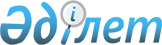 О внесении изменений в приказ Министра здравоохранения Республики Казахстан от 29 октября 2020 года № ҚР ДСМ-167/2020 "Об утверждении минимальных стандартов оснащения организаций здравоохранения медицинскими изделиями"Приказ и.о. Министра здравоохранения Республики Казахстан от 14 сентября 2022 года № ҚР ДСМ-98. Зарегистрирован в Министерстве юстиции Республики Казахстан 16 сентября 2022 года № 29621
      ПРИКАЗЫВАЮ:
      1. Внести в приказ Министра здравоохранения Республики Казахстан от 29 октября 2020 года № ҚР ДСМ-167/2020 "Об утверждении минимальных стандартов оснащения организаций здравоохранения медицинскими изделиями" (зарегистрирован в Реестре государственной регистрации нормативных правовых актов под № 21560) следующие изменения:
      в минимальных стандартах оснащения организаций здравоохранения медицинскими изделиями, утвержденных приложением к указанному приказу (далее – минимальные стандарты) :
      часть первую пункта 2 изложить в следующей редакции:
      2. Оснащение МИ организаций здравоохранения, оказывающих медицинские услуги, формируется по следующим стандартам:
      приложение 1 к указанным минимальным стандартам изложить в редакции согласно приложению 1 к настоящему приказу;
      приложение 2 к указанным минимальным стандартам изложить в редакции согласно приложению 2 к настоящему приказу;
      приложение 3 к указанным минимальным стандартам изложить в редакции согласно приложению 3 к настоящему приказу;
      приложение 5 к указанным минимальным стандартам изложить в редакции согласно приложению 4 к настоящему приказу;
      приложение 9 к указанным минимальным стандартам в изложить в редакции согласно приложению 5 к настоящему приказу;
      приложение 13 к указанным минимальным стандартам в изложить в редакции согласно приложению 6 к настоящему приказу;
      приложение 17 к указанным минимальным стандартам изложить в редакции согласно приложению 7 к настоящему приказу;
      приложение 20 к указанным минимальным стандартам изложить в редакции согласно приложению 8 к настоящему приказу;
      приложение 25 к указанным минимальным стандартам изложить в редакции согласно приложению 9 к настоящему приказу;
      приложение 27 к указанным минимальным стандартам изложить в редакции согласно приложению 10 к настоящему приказу;
      приложение 30 к указанным минимальным стандартам изложить в редакции согласно приложению 11 к настоящему приказу.
      2. Департаменту лекарственной политики Министерства здравоохранения Республики Казахстан в установленном законодательством Республики Казахстан порядке обеспечить:
      1) государственную регистрацию настоящего приказа в Министерстве юстиции Республики Казахстан;
      2) размещение настоящего приказа на интернет-ресурсе Министерства здравоохранения Республики Казахстан после его официального опубликования;
      3) в течение десяти рабочих дней после государственной регистрации настоящего приказа в Министерстве юстиции Республики Казахстан представление в Юридический департамент Министерства здравоохранения Республики Казахстан сведений об исполнении мероприятий, предусмотренных подпунктами 1) и 2) настоящего пункта.
      3. Контроль за исполнением настоящего приказа возложить на курирующего вице-министра здравоохранения Республики Казахстан.
      4. Настоящий приказ вводится в действие по истечении десяти календарных дней после дня его первого официального опубликования. Минимальный стандарт оснащения организации здравоохранения, оказывающей медицинскую помощь в амбулаторных условиях
      *Оснащение изделиями медицинского назначения осуществляется согласно заявкам организаций здравоохранения в соответствии с текущей потребностью.**Уровни оснащения:1 уровень – районный согласно государственному нормативу сети организаций здравоохранения, определяемому в соответствии с приказом исполняющего обязанности Министра здравоохранения Республики Казахстан от 15 октября 2020 года № ҚР ДСМ - 133/2020 "Об утверждении государственного норматива сети организаций здравоохранения" (зарегистрирован в Реестре государственной регистрации нормативных правовых актов под № 21452) (далее – Норматив сети);2 уровень – городской согласно Нормативу сети;3 уровень – областной согласно Нормативу сети;4 уровень – республиканские организации здравоохранения, находящиеся в ведении Министерства здравоохранения Республики Казахстан.Расшифровка аббревиатур и сокращений:1. ПТ – по требованию. Минимальный стандарт оснащения подразделения организации здравоохранения, оказывающего консультативно-диагностическую помощь
      *Оснащение изделиями медицинского назначения осуществляется согласно заявкам организаций здравоохранения в соответствии с текущей потребностью.**Уровни оснащения:1 уровень – районный согласно государственному нормативу сети организаций здравоохранения, определяемому в соответствии с приказом исполняющего обязанности Министра здравоохранения Республики Казахстан от 15 октября 2020 года № ҚР ДСМ - 133/2020 "Об утверждении государственного норматива сети организаций здравоохранения" (зарегистрирован в Реестре государственной регистрации нормативных правовых актов под № 21452) (далее – Норматив сети);2 уровень – городской согласно Нормативу сети;3 уровень – областной согласно Нормативу сети;4 уровень – республиканские организации здравоохранения, находящиеся в ведении Министерства здравоохранения Республики Казахстан.Расшифровка аббревиатур и сокращений:1. АПП – амбулаторно-поликлиническая помощь;2. ВЧ – высокие частоты;3. УЗИ – ультразвуковые исследования;4. КТ – компьютерный томограф;5. МРТ – магнитно-резонансный томограф;6. ПЦР – полимеразная цепная реакция;7. ПТ – по требованию;8. АД – артериальное давление;9. ЭКГ – электрокардиограмма;10. СО2 – диоксид углерода;11. СОЭ – скорость оседания эритроцитов;12. СВЧ – сверхвысокие частоты. Минимальный стандарт оснащения организации здравоохранения, оказывающей медицинскую помощь в стационарных условиях
      *Оснащение изделиями медицинского назначения осуществляется согласно заявкам организаций здравоохранения в соответствии с текущей потребностью.**Уровни оснащения:1 уровень – районный согласно государственному нормативу сети организаций здравоохранения, определяемому в соответствии с приказом исполняющего обязанности Министра здравоохранения Республики Казахстан от 15 октября 2020 года № ҚР ДСМ - 133/2020 "Об утверждении государственного норматива сети организаций здравоохранения" (зарегистрирован в Реестре государственной регистрации нормативных правовых актов под № 21452) (далее – Норматив сети);2 уровень – городской согласно Нормативу сети;3 уровень – областной согласно Нормативу сети;4 уровень – республиканские организации здравоохранения, находящиеся в ведении Министерства здравоохранения Республики Казахстан.Расшифровка аббревиатур и сокращений:1. ПИТ – палата интенсивной терапии;2. ПТ – по требованию. Минимальный стандарт оснащения подразделения организации здравоохранения, оказывающего хирургическую помощь
      *Оснащение медицинскими изделиями осуществляется согласно заявкам организаций здравоохранения в соответствии с текущей потребностью.**Уровни оснащения:1 уровень – районный согласно государственному нормативу сети организаций здравоохранения, определяемому в соответствии с приказом исполняющего обязанности Министра здравоохранения Республики Казахстан от 15 октября 2020 года № ҚР ДСМ - 133/2020 "Об утверждении государственного норматива сети организаций здравоохранения" (зарегистрирован в Реестре государственной регистрации нормативных правовых актов под № 21452) (далее – Норматив сети);2 уровень городской согласно Нормативу сети;3 уровень – областной согласно Нормативу сети;4 уровень – республиканские организации здравоохранения, находящиеся в ведении Министерства здравоохранения Республики Казахстан.Расшифровка аббревиатур и сокращений:1. УФО – ультрафиолетовое облучение;2. ЭРХПГ – эндоскопическая ретроградная холангиопанкреатография;3. ЭПСТ – эндоскопическая папиллосфинктеротомия;4. ЦАХ – центр амбулаторной хирургии;5. ПТ – по требованию;6. ПЦР – полимеразная цепная реакция;7. АД – артериальное давление. Минимальный стандарт оснащения подразделения организации здравоохранения, оказывающего кардиологическую помощь
      *Оснащение медицинскими изделиями осуществляется согласно заявкам организаций здравоохранения в соответствии с текущей потребностью.**Уровни оснащения:1 уровень – районный согласно государственному нормативу сети организаций здравоохранения, определяемому в соответствии с приказом исполняющего обязанности Министра здравоохранения Республики Казахстан от 15 октября 2020 года № ҚР ДСМ - 133/2020 "Об утверждении государственного норматива сети организаций здравоохранения" (зарегистрирован в Реестре государственной регистрации нормативных правовых актов под № 21452) (далее – Норматив сети);2 уровень городской согласно Нормативу сети;3 уровень – областной согласно Нормативу сети;4 уровень – республиканские организации здравоохранения, находящиеся в ведении Министерства здравоохранения Республики Казахстан.***Дополнительно к оснащению операционного зала****Дополнительно к оснащению инструментально –диагностического отделенияРасшифровка аббревиатур и сокращений:1. ЭФ – электрофизиологическая станция;2. УЗИ – ультразвуковые исследования;3. ПТ – по требованию;4. АД – артериальное давление;5. КШС – кислотнощелочное состояние.6. АСТ – аспартатаминотрансфераза;7. ОСТ – оптическая когерентная томография. Минимальный стандарт оснащения подразделения организации здравоохранения, оказывающего онкологическую помощь
      *Оснащение изделиями медицинского назначения осуществляется согласно заявкам организаций здравоохранения в соответствии с текущей потребностью.**Уровни оснащения:1 уровень – районный согласно государственному нормативу сети организаций здравоохранения, определяемому в соответствии с приказом исполняющего обязанности Министра здравоохранения Республики Казахстан от 15 октября 2020 года № ҚР ДСМ - 133/2020 "Об утверждении государственного норматива сети организаций здравоохранения" (зарегистрирован в Реестре государственной регистрации нормативных правовых актов под № 21452) (далее – Норматив сети);2 уровень городской согласно Нормативу сети;3 уровень – областной согласно Нормативу сети;4 уровень – республиканские организации здравоохранения, находящиеся в ведении Министерства здравоохранения Республики Казахстан.Расшифровка аббревиатур и сокращений:1. РФП – радиофармпрепарат;2. МэВ – мегаэлектронвольт;3. (ПЭТ) ПЭТ (КТ) – позитронно-эмиссионный томограф, совмещенный с компьютерным томографом;4. (ОФЭКТ) ОФЭКТ (КТ) – однофотонный эмиссионный компьютерный томограф, совмещенный с компьютерным томографом;5. КазНИИОиР – Казахский научно-исследовательский институт онкологии и радиологии.6. ПТ – по требованию. Минимальный стандарт оснащения подразделения организации здравоохранения, оказывающего нейрохирургическую помощь
      *Оснащение медицинскими изделиями осуществляется согласно заявкам организаций здравоохранения в соответствии с текущей потребностью.**Уровни оснащения:1 уровень – районный согласно государственному нормативу сети организаций здравоохранения, определяемому в соответствии с приказом исполняющего обязанности Министра здравоохранения Республики Казахстан от 15 октября 2020 года № ҚР ДСМ - 133/2020 "Об утверждении государственного норматива сети организаций здравоохранения" (зарегистрирован в Реестре государственной регистрации нормативных правовых актов под № 21452) (далее – Норматив сети);2 уровень городской согласно Нормативу сети;3 уровень – областной согласно Нормативу сети;4 уровень – республиканские организации здравоохранения, находящиеся в ведении Министерства здравоохранения Республики Казахстан.*** - Дополнительно к оснащению операционного зала**** - Дополнительно к оснащению инструментально –диагностического отделенияРасшифровка аббревиатур и сокращений:1. ПТ – по требованию; Минимальный стандарт оснащения подразделения организации здравоохранения, оказывающего дерматовенерологическую помощь
      *Оснащение изделиями медицинского назначения осуществляется согласно заявкам организаций здравоохранения в соответствии с текущей потребностью.**Уровни оснащения:1 уровень – районный согласно государственному нормативу сети организаций здравоохранения, определяемому в соответствии с приказом исполняющего обязанности Министра здравоохранения Республики Казахстан от 15 октября 2020 года № ҚР ДСМ - 133/2020 "Об утверждении государственного норматива сети организаций здравоохранения" (зарегистрирован в Реестре государственной регистрации нормативных правовых актов под № 21452) (далее – Норматив сети);2 уровень городской согласно Нормативу сети;3 уровень – областной согласно Нормативу сети;4 уровень – республиканские организации здравоохранения, находящиеся в ведении Министерства здравоохранения Республики Казахстан. Минимальный стандарт оснащения подразделения организации здравоохранения, оказывающего токсикологическую помощь
      *Оснащение медицинскими изделиями осуществляется согласно заявкам организаций здравоохранения в соответствии с текущей потребностью.**Уровни оснащения:1 уровень – районный согласно государственному нормативу сети организаций здравоохранения, определяемому в соответствии с приказом исполняющего обязанности Министра здравоохранения Республики Казахстан от 15 октября 2020 года № ҚР ДСМ - 133/2020 "Об утверждении государственного норматива сети организаций здравоохранения" (зарегистрирован в Реестре государственной регистрации нормативных правовых актов под № 21452) (далее – Норматив сети);2 уровень городской согласно Нормативу сети;3 уровень – областной согласно Нормативу сети;4 уровень – республиканские организации здравоохранения, находящиеся в ведении Министерства здравоохранения Республики Казахстан.***Дополнительно к оснащению ОАРИТ****Дополнительно к оснащению инструментально –диагностического отделенияРасшифровка аббревиатур и сокращений:1. ПТ – по требованию;2. УФ-спектрофотометр – ультрафиолетовый спектрофотометр;3. ОАРИТ – отделение анестезиологии, реанимации и интенсивной терапии;4. нм – нанометр. Минимальный стандарт оснащения организаций здравоохранения, оказывающих трансфузиологическую помощь
      * Оснащение медицинскими изделиями осуществляется согласно заявкам организаций здравоохранения в соответствии с текущей потребностью.**Оснащение изделиями медицинского назначения осуществляется при наличии лаборатории (отделения) отделаРасшифровка аббревиатур и сокращений:ПТ-по требованию;СОЭ-скорость оседания эритроцитов;ИФА-иммуноферментный анализ;ДНК-дезоксирибонуклеиновая кислота;АЛТ-аланинаминотрансфераза;t°С -температура градусов Цельсия;ПЦР- полимеразная цепная реакция;СО2 – диоксид углерода. Минимальный стандарт оснащения подразделения организации здравоохранения, оказывающего паллиативную помощь
      *Оснащение изделиями медицинского назначения осуществляется согласно заявкам организаций здравоохранения в соответствии с текущей потребностью.**Уровни оснащения:1 уровень – районный согласно государственному нормативу сети организаций здравоохранения, определяемому в соответствии с приказом исполняющего обязанности Министра здравоохранения Республики Казахстан от 15 октября 2020 года № ҚР ДСМ - 133/2020 "Об утверждении государственного норматива сети организаций здравоохранения" (зарегистрирован в Реестре государственной регистрации нормативных правовых актов под № 21452) (далее – Норматив сети);2 уровень городской согласно Нормативу сети;3 уровень – областной согласно Нормативу сети;4 уровень – республиканские организации здравоохранения, находящиеся в ведении Министерства здравоохранения Республики Казахстан.Расшифровка аббревиатур и сокращений:1. ПТ – по требованию.
					© 2012. РГП на ПХВ «Институт законодательства и правовой информации Республики Казахстан» Министерства юстиции Республики Казахстан
				
      Исполняющий обязанностиздравоохранения Республики Казахстан 

В. Дудник
Приложение 1 к приказу
Исполняющий обязанности
здравоохранения
Республики Казахстан
от 14 сентября 2022 года
№ ҚР ДСМ-98Приложение 1
к Минимальным стандартам
оснащения организаций
здравоохранения медицинскими
изделиями
№
Наименование медицинских изделий*
Количество медицинских изделий в зависимости от уровня**
Количество медицинских изделий в зависимости от уровня**
Количество медицинских изделий в зависимости от уровня**
Количество медицинских изделий в зависимости от уровня**
№
Наименование медицинских изделий*
1
2
3
4
№
Доврачебный кабинет 
Доврачебный кабинет 
Доврачебный кабинет 
Доврачебный кабинет 
Доврачебный кабинет 
1)
Кушетка
1
1
1
1
2)
Облучатель бактерицидный стационарный
1
1
1
1
3)
Термометр медицинский
1
1
1
1
4)
Тонометр
1
1
1
1
5)
Фонендоскоп
1
1
1
1
6)
Шпатель медицинский
1
1
1
1
7)
Пульсоксиметр
1
1
1
1
8)
Электрокардиограф многоканальный
ПТ
1
1
1
9)
Экспресс-анализатор уровня глюкозы в крови
ПТ
1
1
1
10)
Экспресс-анализатор уровня холестерина в крови
ПТ
1
1
1
Кабинет врача общей практики (терапевта)
Кабинет врача общей практики (терапевта)
Кабинет врача общей практики (терапевта)
Кабинет врача общей практики (терапевта)
Кабинет врача общей практики (терапевта)
1)
Кушетка
1
1
1
1
2)
Облучатель бактерицидный стационарный
1
1
1
1
3)
Термометр медицинский
1
1
1
1
4)
Тонометр
1
1
1
1
5)
Фонендоскоп
1
1
1
1
6)
Шпатель медицинский
1
1
1
1
7)
Пульсоксиметр
1
1
1
1
Кабинет врача педиатра
Кабинет врача педиатра
Кабинет врача педиатра
Кабинет врача педиатра
Кабинет врача педиатра
Кабинет врача педиатра
1)
Кушетка
1
1
1
1
2)
Облучатель бактерицидный стационарный
1
1
1
1
3)
Термометр медицинский
1
1
1
1
4)
Тонометр
1
1
1
1
5)
Фонендоскоп
1
1
1
1
6)
Шпатель медицинский
1
1
1
1
7)
Пульсоксиметр
1
1
1
1
8)
Весы (электронные) и ростомер
1
1
1
1
Кабинет врача акушер-гинеколога
Кабинет врача акушер-гинеколога
Кабинет врача акушер-гинеколога
Кабинет врача акушер-гинеколога
Кабинет врача акушер-гинеколога
Кабинет врача акушер-гинеколога
1)
Кресло гинекологическое
1
1
1
1
2)
Кардиотокограф
ПТ
ПТ
ПТ
ПТ
3)
Кольпоскоп
ПТ
ПТ
ПТ
ПТ
4)
Светильник (лампа) медицинский
1
1
1
1
Оснащение для выезда по 4 категории скорой медицинской помощи
Оснащение для выезда по 4 категории скорой медицинской помощи
Оснащение для выезда по 4 категории скорой медицинской помощи
Оснащение для выезда по 4 категории скорой медицинской помощи
Оснащение для выезда по 4 категории скорой медицинской помощи
Оснащение для выезда по 4 категории скорой медицинской помощи
1)
Электрокардиограф многоканальный
1
1
1
1
2)
Экспресс-анализатор уровня глюкозы в крови
1
1
1
1
3)
Аспиратор (отсасыватель) медицинский
1
1
1
1
4)
Редуктор-ингалятор кислородный с 2 литровым баллоном
1
1
1
1
Дневной стационар
Дневной стационар
Дневной стационар
Дневной стационар
Дневной стационар
Дневной стационар
Палата
Палата
Палата
Палата
Палата
Палата
1)
Электрокардиограф многоканальный
1 на отделение
1 на отделение
1 на отделение
1 на отделение
Процедурный (прививочный, перевязочный) кабинет
Процедурный (прививочный, перевязочный) кабинет
Процедурный (прививочный, перевязочный) кабинет
Процедурный (прививочный, перевязочный) кабинет
Процедурный (прививочный, перевязочный) кабинет
Процедурный (прививочный, перевязочный) кабинет
1)
Светильник медицинский смотровой (мобильный)
1
1
1
1
2)
Аспиратор (отсасыватель) медицинский
1 на отделение
1 на отделение
1 на отделение
1 на отделение
3)
Автоматический наружный дефибриллятор
1 на отделение
1 на отделение
1 на отделение
1 на отделение
4)
Кушетка
1
1
1
1
Пункт забора и приема биологического материала
Пункт забора и приема биологического материала
Пункт забора и приема биологического материала
Пункт забора и приема биологического материала
Пункт забора и приема биологического материала
Пункт забора и приема биологического материала
1)
Гигрометр
1
1
1
1
2)
Тонометр
1
1
1
1
3)
Холодильник для хранения консервантов и стабилизаторов 
материала
1
1
1
1
4)
Холодильник для хранения биологического материала
1
1
1
1
5)
Центрифуга
1
1
1
1
6)
Кушетка
1
1
1
1
7)
Термометр (допускается совмещенный с гигрометром)
1
1
1
1
8)
Контейнеры для транспортировки биологического материала (контейнер-термостат)
ПТ
ПТ
ПТ
ПТ
9)
Устройства для контроля температуры при транспортировке
ПТ
ПТ
ПТ
ПТ
10)
Термостат
1
1
1
1
11)
Бактерицидный облучатель стационарный или рециркулятор
1
1
1
1Приложение 2 к приказуПриложение 2
к Минимальным стандартам
оснащения организаций
здравоохранения медицинскими
изделиями
№
Наименование медицинских изделий*
Количество медицинских изделий в зависимости от уровня**
Количество медицинских изделий в зависимости от уровня**
Количество медицинских изделий в зависимости от уровня**
Количество медицинских изделий в зависимости от уровня**
№
Наименование медицинских изделий*
1
2
3
4
Кабинет врача всех профилей
Кабинет врача всех профилей
Кабинет врача всех профилей
Кабинет врача всех профилей
Кабинет врача всех профилей
Кабинет врача всех профилей
1)
Кушетка
1
1
1
1
2)
Облучатель бактерицидный 
1
1
1
1
3)
Термометр медицинский
1
1
1
1
4)
Тонометр
1
1
1
1
5)
Фонендоскоп
1
1
1
1
6)
Пульсоксиметр
1
1
1
1
Процедурный (перевязочный) кабинет
Процедурный (перевязочный) кабинет
Процедурный (перевязочный) кабинет
Процедурный (перевязочный) кабинет
Процедурный (перевязочный) кабинет
Процедурный (перевязочный) кабинет
1)
Светильник медицинский смотровой (мобильный)
1
1
1
1
2)
Аспиратор (отсасыватель) медицинский
1
1
1
1
3)
Автоматический наружный дефибриллятор
1
1
1
1
4)
Облучатель бактерицидный
1
1
1
1
5)
Противошоковая аптечка
1
1
1
1
Кабинет эзофагогастродуоденоскопии (АПП, стационар)
Кабинет эзофагогастродуоденоскопии (АПП, стационар)
Кабинет эзофагогастродуоденоскопии (АПП, стационар)
Кабинет эзофагогастродуоденоскопии (АПП, стационар)
Кабинет эзофагогастродуоденоскопии (АПП, стационар)
Кабинет эзофагогастродуоденоскопии (АПП, стационар)
1)
Видеоэндоскопическая система (видеопроцессор, монитор, осветитель, отсасыватель)
1
1
1
1
2)
Видеогастродуоденоскоп
1
1
1
1
3)
Аспиратор (отсасыватель) медицинский
1
1
1
1
4)
Прибор для проведения внутрижелудочной рН-метрии
-
ПТ
1
1
5)
Аппарат для мойки, дезинфекции и стерилизации жесткого и гибкого эндоскопического оборудования, и медицинской оптики
1
1
1
1
6)
Устройство для предварительной очистки эндоскопов
-
ПТ
ПТ
1
7)
ВЧ-электрохирургический аппарат
-
ПТ
1
1
Кабинет бронхоскопии (АПП, стационар)
Кабинет бронхоскопии (АПП, стационар)
Кабинет бронхоскопии (АПП, стационар)
Кабинет бронхоскопии (АПП, стационар)
Кабинет бронхоскопии (АПП, стационар)
Кабинет бронхоскопии (АПП, стационар)
1)
Видеоэндоскопическая система (видеопроцессор, монитор, осветитель, отсасыватель)
1
1
1
1
2)
Видеобронхоскоп в комплекте (взрослый (детский)
1
1
1
1
3)
Аспиратор (отсасыватель) медицинский
1
1
1
1
4)
Аппарат для мойки, дезинфекции и стерилизации жесткого и гибкого эндоскопического оборудования и медицинской оптики
1
1
1
1
5)
Устройство для предварительной очистки эндоскопов
-
ПТ
ПТ
1
6)
ВЧ-электрохирургический аппарат
-
ПТ
1
1
Кабинет колоно- и ректоскопии (АПП, стационар)
Кабинет колоно- и ректоскопии (АПП, стационар)
Кабинет колоно- и ректоскопии (АПП, стационар)
Кабинет колоно- и ректоскопии (АПП, стационар)
Кабинет колоно- и ректоскопии (АПП, стационар)
Кабинет колоно- и ректоскопии (АПП, стационар)
1)
Видеоэндоскопическая система (процессор, монитор, отсасыватель)
1
1
1
1
2)
Видеоколоноскоп
1
1
1
1
3)
Ректоскоп
1
1
1
1
4)
Аппарат для мойки, дезинфекции и стерилизации жесткого и гибкого эндоскопического оборудования и медицинской оптики
1
1
1
1
5)
Устройство для предварительной очистки эндоскопов
-
ПТ
ПТ
1
6)
ВЧ-электрохирургический аппарат
-
ПТ
1
1
Кабинет гистероскопии (АПП, стационар)
Кабинет гистероскопии (АПП, стационар)
Кабинет гистероскопии (АПП, стационар)
Кабинет гистероскопии (АПП, стационар)
Кабинет гистероскопии (АПП, стационар)
Кабинет гистероскопии (АПП, стационар)
1)
Гистероскоп
-
1
1
1
2)
Аппарат для мойки, дезинфекции и стерилизации жесткого и гибкого эндоскопического оборудования и медицинской оптики
-
1
1
1
3)
Устройство для предварительной очистки эндоскопов
-
ПТ
ПТ
1
4)
ВЧ-электрохирургический аппарат
-
ПТ
1
1
Рентген кабинет (АПП, стационар)
Рентген кабинет (АПП, стационар)
Рентген кабинет (АПП, стационар)
Рентген кабинет (АПП, стационар)
Рентген кабинет (АПП, стационар)
Рентген кабинет (АПП, стационар)
1)
Рентгеновский диагностический стационарный аппарат
1
1
1
1
Кабинет флюорографии (АПП)
Кабинет флюорографии (АПП)
Кабинет флюорографии (АПП)
Кабинет флюорографии (АПП)
Кабинет флюорографии (АПП)
Кабинет флюорографии (АПП)
1)
Флюорограф цифровой
1
1
1
1
Кабинет УЗИ (АПП, стационар)
Кабинет УЗИ (АПП, стационар)
Кабинет УЗИ (АПП, стационар)
Кабинет УЗИ (АПП, стационар)
Кабинет УЗИ (АПП, стационар)
Кабинет УЗИ (АПП, стационар)
1)
Аппарат УЗИ 
1
1
1
1
2)
Аппарат непрямой эластографии печени
-
-
1
1
Кабинет КТ (АПП, стационар)
Кабинет КТ (АПП, стационар)
Кабинет КТ (АПП, стационар)
Кабинет КТ (АПП, стационар)
Кабинет КТ (АПП, стационар)
Кабинет КТ (АПП, стационар)
1)
Компьютерный томограф
ПТ
1
1
1
2)
Инжектор для введения контрастного вещества
ПТ
1
1
1
Кабинет МРТ (АПП, стационар)
Кабинет МРТ (АПП, стационар)
Кабинет МРТ (АПП, стационар)
Кабинет МРТ (АПП, стационар)
Кабинет МРТ (АПП, стационар)
Кабинет МРТ (АПП, стационар)
1)
Магнитно-резонансный томограф
-
1
1
1
2)
Инжектор для введения контрастного вещества
-
1
1
1
Отделение функциональной диагностики (АПП, стационар)
Отделение функциональной диагностики (АПП, стационар)
Отделение функциональной диагностики (АПП, стационар)
Отделение функциональной диагностики (АПП, стационар)
Отделение функциональной диагностики (АПП, стационар)
Отделение функциональной диагностики (АПП, стационар)
1)
Электроэнцефалограф
−
1
1
1
2)
Эхоэнцефалограф
−
1
1
1
3)
Электрокардиограф многоканальный
1
1
1
1
4)
Электромиограф
-
-
1
1
5)
Аппарат для холтеровского мониторирования АД и ЭКГ
1
1
1
1
6)
Спирометр
1
1
1
1
Клинико-диагностическая лаборатории
Клинико-диагностическая лаборатории
Клинико-диагностическая лаборатории
Клинико-диагностическая лаборатории
Клинико-диагностическая лаборатории
Клинико-диагностическая лаборатории
Экспресс-лаборатория (стационар)
Экспресс-лаборатория (стационар)
Экспресс-лаборатория (стационар)
Экспресс-лаборатория (стационар)
Экспресс-лаборатория (стационар)
Экспресс-лаборатория (стационар)
1)
Гематологический анализатор
1
1
1
1
2)
Анализатор мочи
1
1
1
1
3)
Биохимический анализатор
1
1
1
1
4)
Коагулометр
1
1
1
1
5)
Анализатор кислотно-основного состояния и газов крови
1
1
1
1
6)
Центрифуга
1
1
1
1
7)
Холодильник
1
1
1
1
8)
Бактерицидный облучатель
1
1
1
1
Цитологическая лаборатория (стационар)
Цитологическая лаборатория (стационар)
Цитологическая лаборатория (стационар)
Цитологическая лаборатория (стационар)
Цитологическая лаборатория (стационар)
Цитологическая лаборатория (стационар)
1)
 Микроскоп бинокулярный
−
1
1
1
2)
 Центрифуга цитологическая
−
1
1
1
3)
 Устройства для приготовления и окраски мазков
−
1
1
1
4)
 Мебель лабораторная
−
1
1
1
Клинико-биохимическая лаборатория (АПП, стационар)
Клинико-биохимическая лаборатория (АПП, стационар)
Клинико-биохимическая лаборатория (АПП, стационар)
Клинико-биохимическая лаборатория (АПП, стационар)
Клинико-биохимическая лаборатория (АПП, стационар)
Клинико-биохимическая лаборатория (АПП, стационар)
1)
Гематологический анализатор
1
1
1
1
2)
Анализатор мочи
1
1
1
1
3)
Биохимический анализатор
1
1
1
1
4)
Коагулометр
1
1
1
1
5)
Микроскоп бинокулярный
1
1
1
1
6)
Прибор для фиксации и окраски мазков крови на предметном стекле
-
1
1
1
7)
Иммуноферментный анализатор
-
1
1
1
8)
Центрифуга
-
1
1
1
9)
Холодильник
1
1
1
1
10)
Бактерицидный облучатель
1
1
1
1
Гематологические исследования
Гематологические исследования
Гематологические исследования
Гематологические исследования
Гематологические исследования
Гематологические исследования
1)
Гематологический 
анализатор
1
1
1
1
2)
Анализатор или устройство для определения СОЭ
1
1
1
1
3)
Микроскоп бинокулярный
1
1
1
1
Химико-микроскопические (общеклинические) исследования
Химико-микроскопические (общеклинические) исследования
Химико-микроскопические (общеклинические) исследования
Химико-микроскопические (общеклинические) исследования
Химико-микроскопические (общеклинические) исследования
Химико-микроскопические (общеклинические) исследования
1)
Полуавтоматический анализатор мочи
1
1
ПТ
ПТ
2)
Автоматический или гибридный анализатор мочи
1
1
1
1
3)
Микроскоп бинокулярный
1
2
2
2
4)
Комплекты иммунологических экспресс-тестов для выявления маркеров поражения желудочно-кишечного тракта и мочевого пузыря 
ПТ
ПТ
ПТ
ПТ
5)
Облучатель-рециркулятор воздуха ультрафиолетовый бактерицидный или кварцевый облучатель
1
1
1
1
6)
Гигрометр 
1
1
1
1
Биохимические исследования
Биохимические исследования
Биохимические исследования
Биохимические исследования
Биохимические исследования
Биохимические исследования
1)
Биохимический автоматический анализатор
1
1
1
1
2)
Анализатор ионоселективный автоматический
1
1
1
1
3)
Система электрофореза полуавтоматическая или автоматическая
-
1
1
1
4)
Анализатор гликолизированного гемоглобина
ПТ
ПТ
ПТ
ПТ
5)
Автоматический или полуавтоматический коагулометр
-
1
1
1
6)
Агрегометр тромбоцитов
-
-
ПТ
1
7)
Облучатель бактерицидный или кварцевый облучатель
1
1
1
1
8)
Гигрометр
1
1
1
1
9)
Холодильник 
1
1
1
1
Иммунологические исследования
Иммунологические исследования
Иммунологические исследования
Иммунологические исследования
Иммунологические исследования
Иммунологические исследования
1)
Автоматический или полуавтомотический иммуноферментный анализатор для ИФА
-
1
1
1
2)
Комплект автоматических пипеточных дозаторов
1
1
1
1
3)
Автоматический иммунохемилюминисцентный анализатор
-
1
1
1
4)
Цитометр проточный автоматический
-
-
1
1
5)
Микроскоп флюоресцентный
-
-
1
1
6)
Центрифуга 
1
1
2
2
7)
Дозатор лабораторный одноканальный (комплект из 6 дозаторов)
-
-
ПТ
ПТ
8)
Дозатор лабораторный многоканальный
-
-
ПТ
ПТ
9)
Облучатель бактерицидный или кварцевый облучатель
1
1
1
1
10)
Гигрометр
1
1
1
1
11)
Холодильник 
1
1
1
1
Молекулярно-генетические исследования (АПП, стационар)
Молекулярно-генетические исследования (АПП, стационар)
Молекулярно-генетические исследования (АПП, стационар)
Молекулярно-генетические исследования (АПП, стационар)
Молекулярно-генетические исследования (АПП, стационар)
Молекулярно-генетические исследования (АПП, стационар)
1)
Инкубатор лабораторный с термоциклированием (термостат твердотельный)
-
-
ПТ
ПТ
2)
Амплификатор нуклеиновых кислот
-
-
1
1
3)
Устройство для выделения нуклеиновых кислот
-
-
1
1
4)
Секвенатор
-
-
1
1
5)
Перемешиватель термостатируемый лабораторный
-
-
1
1
6)
Вортекс
-
-
1
1
7)
Насос с колбой ловушкой
ПТ
ПТ
ПТ
ПТ
8)
Комплект из 6 автоматических пипеточных дозаторов
-
-
1
1
9)
Бокс абактериальной воздушной среды для ПЦР работ
-
-
1
1
10)
Мебель лабораторная
ПТ
ПТ
ПТ
ПТ
11)
Бактерицидный облучатель
ПТ
ПТ
ПТ
ПТ
Бактериологическая лаборатория (АПП, стационар)
Бактериологическая лаборатория (АПП, стационар)
Бактериологическая лаборатория (АПП, стационар)
Бактериологическая лаборатория (АПП, стационар)
Бактериологическая лаборатория (АПП, стационар)
Бактериологическая лаборатория (АПП, стационар)
Культуральные, микроскопические, масс-спектрометрические исследования
Культуральные, микроскопические, масс-спектрометрические исследования
Культуральные, микроскопические, масс-спектрометрические исследования
Культуральные, микроскопические, масс-спектрометрические исследования
Культуральные, микроскопические, масс-спектрометрические исследования
Культуральные, микроскопические, масс-спектрометрические исследования
1)
Анализатор идентификации микроорганизмов автоматический
-
1
1
1
2)
Микроскоп бинокулярный 
1
1
1
1
3)
Автоматическая станция для приготовления стерильных питательных сред
-
1
1
1
4)
Инкубатор СО2
-
1
1
1
5)
Денситометр
-
1
1
1
6)
Анализатор культур крови автоматический
-
-
1
1
7)
Анализатор бактериологический для идентификации микроорганизмов автоматический
-
-
-
1
8)
Анализатор масс-спектрометрический, автоматический
-
-
-
1
9)
Термостат лабораторный
-
4
6
8
10)
Стерилизатор воздушный
-
2
3
4
11)
Весы лабораторные, электронные
-
1
2
2
12)
Центрифуга настольная общего назначения
1
1
2
2
13)
Баня водяная лабораторная
1
1
2
2
14)
Электроплита
1
1
1
15)
СВЧ печь
1
1
1
1
16)
Моечная машина для лабораторной посуды
-
1
1
1
17)
Анализатор бактериологический для диагностики микобактерий из клинических образцов
-
-
1
1
18)
Тесты для выявления устойчивости к противотуберкулезным препаратам 
-
-
1
1
Патоморфология (стационар) структурное подразделение оказывающее патологоанатомическую диагностику
Патоморфология (стационар) структурное подразделение оказывающее патологоанатомическую диагностику
Патоморфология (стационар) структурное подразделение оказывающее патологоанатомическую диагностику
Патоморфология (стационар) структурное подразделение оказывающее патологоанатомическую диагностику
Патоморфология (стационар) структурное подразделение оказывающее патологоанатомическую диагностику
Патоморфология (стационар) структурное подразделение оказывающее патологоанатомическую диагностику
1)
Микроскоп люминесцентный
-
ПТ
1
1
2)
Аппарат для декальцинации
-
ПТ
1
1
3)
Автоматический вакуумный гистологический процессор с производительностью не менее 300 тканевых образцов
-
ПТ
1
1
4)
Автоматизированный микротом ротационный с ретракцией и тримминго
-
ПТ
1
1
5)
Бинокулярный микроскоп (с блоком простой поляризации)
-
ПТ
1
1
6)
Микротом криостатный
-
ПТ
1
1
7)
Микроскоп биологический бинокулярный с иммерсией с цифровой фотонасадкой
-
ПТ
1
1
8)
Автоматический аппарат для окраски гистологических препаратов
-
ПТ
1
1
9)
Автоматический аппарат для окрашивания тканей
-
ПТ
1
1
10)
Стол секционный
-
ПТ
1
1
11)
Станция для заливки парафином
ПТ
1
1
1
12)
Станция вырезки операционного материала
-
ПТ
1
1
13)
Автомат для заключения срезов под покровные стекла
-
ПТ
1
1
14)
Аппарат для маркировки гистокассет
-
ПТ
1
1
15)
Аппарат для маркировки стекол
-
ПТ
1
1
16)
Электрическая система для аутопсии
-
ПТ
1
1
17)
Каталка
-
ПТ
1
1Приложение 3 к приказуПриложение 3
к Минимальным стандартам
оснащения организаций
здравоохранения медицинскими
изделиями
№
Наименование медицинских изделий*
Количество медицинских изделий в зависимости от уровня**
Количество медицинских изделий в зависимости от уровня**
Количество медицинских изделий в зависимости от уровня**
Количество медицинских изделий в зависимости от уровня**
№
Наименование медицинских изделий*
1
2
3
4
Пост регистрации (регистратура - диспетчерская)
Пост регистрации (регистратура - диспетчерская)
Пост регистрации (регистратура - диспетчерская)
Пост регистрации (регистратура - диспетчерская)
Пост регистрации (регистратура - диспетчерская)
Пост регистрации (регистратура - диспетчерская)
1)
Каталка медицинская больничная
1
2
2
2
2)
Кресло-коляска больничная
1
1
1
1
Зона медицинской сортировки по триаж-системе
Зона медицинской сортировки по триаж-системе
Зона медицинской сортировки по триаж-системе
Зона медицинской сортировки по триаж-системе
Зона медицинской сортировки по триаж-системе
Зона медицинской сортировки по триаж-системе
1)
Каталка медицинская больничная
-
1
1
1
2)
Кресло-коляска больничная
-
2
2
2
3)
Пульсоксиметр
1
2
2
2
4)
Мобильный комплект оснащения для оказания неотложной помощи
ПТ
1
1
1
5)
Аппарат электромеханический рентгенопрозрачный для проведения непрямого массажа сердца у детей и взрослых, с возможностью изменения настроек частоты, глубина и режима компрессий
-
1
1
1
Зона осмотра амбулаторных пациентов, манипуляционные кабинеты
Зона осмотра амбулаторных пациентов, манипуляционные кабинеты
Зона осмотра амбулаторных пациентов, манипуляционные кабинеты
Зона осмотра амбулаторных пациентов, манипуляционные кабинеты
Зона осмотра амбулаторных пациентов, манипуляционные кабинеты
Зона осмотра амбулаторных пациентов, манипуляционные кабинеты
1)
Экспресс-анализатор уровня глюкозы в крови
1
1
1
1
2)
Отоскоп
-
2
2
2
3)
Офтальмоскоп
-
2
2
2
4)
Электрокардиограф многоканальный
1
2
2
2
5)
Кресло-коляска больничная
-
2
2
2
6)
Кресло гинекологическое
1
1
1
1
Зоны для проведения рентгенологической, ультразвуковой, эндоскопической диагностики
Зоны для проведения рентгенологической, ультразвуковой, эндоскопической диагностики
Зоны для проведения рентгенологической, ультразвуковой, эндоскопической диагностики
Зоны для проведения рентгенологической, ультразвуковой, эндоскопической диагностики
Зоны для проведения рентгенологической, ультразвуковой, эндоскопической диагностики
Зоны для проведения рентгенологической, ультразвуковой, эндоскопической диагностики
1)
Видеоскопический комплекс (гастро, бронхо, колоноскоп)
-
1
1
1
2)
Устройство для предварительной очистки эндоскопов
-
1
1
1
3)
Установка для автоматической мойки, дезинфекции и стерилизации гибких эндоскопов, с принадлежностями
-
1
1
1
4)
Сканер ультразвуковой цифровой диагностический, портативный с функцией доплера
-
1
1
1
5)
Система рентгеновская мобильная
-
1
1
1
Зоны (палаты) кратковременного пребывания больных (диагностические палаты), посты для наблюдения за пациентами
Зоны (палаты) кратковременного пребывания больных (диагностические палаты), посты для наблюдения за пациентами
Зоны (палаты) кратковременного пребывания больных (диагностические палаты), посты для наблюдения за пациентами
Зоны (палаты) кратковременного пребывания больных (диагностические палаты), посты для наблюдения за пациентами
Зоны (палаты) кратковременного пребывания больных (диагностические палаты), посты для наблюдения за пациентами
Зоны (палаты) кратковременного пребывания больных (диагностические палаты), посты для наблюдения за пациентами
1)
Монитор пациента
-
1 на 3 койки
1 на 3 койки
1 на 3 койки
2)
Фетальный монитор
-
1
1
1
3)
Электрокардиограф многоканальный
-
2
2
2
4)
Дефибриллятор бифазный с функцией синхронизации
-
1
1
1
5)
Экспресс-анализатор уровня глюкозы в крови
-
2
2
2
6)
Отоскоп
-
2
2
2
7)
Офтальмоскоп
-
2
2
2
8)
Пульсоксиметр
-
1 на 3 койки
1 на 3 койки
1 на 3 койки
9)
Аппарат искусственной вентиляции легких транспортный
-
1
1
1
10)
Ингалятор аэрозольный компрессорный (небулайзер) портативный
-
2
2
2
11)
Кресло-коляска больничная
-
1 на 3 койки
1 на 3 койки
1 на 3 койки
12)
Функциональные мобильные кровати, со штативами
-
3
3
3
13)
Аспиратор (отсасыватель) медицинский
-
1
1
1
Палата (ы) интенсивной терапии
Палата (ы) интенсивной терапии
Палата (ы) интенсивной терапии
Палата (ы) интенсивной терапии
Палата (ы) интенсивной терапии
Палата (ы) интенсивной терапии
1)
Аппарат искусственной вентиляции легких
1 на 3 койки
1 на 3 койки
1 на 3 койки
1 на 3 койки
2)
Монитор пациента
1 на 1 койку
1 на 1 койку
1 на 1 койку
1 на 1 койку
3)
Инфузионный насос
1 на 1 койку
1 на 1 койку
1 на 1 койку
1 на 1 койку
4)
Сканер ультразвуковой цифровой диагностический, портативный с функцией доплера
-
1
1
1
5)
Система рентгеновская мобильная
-
ПТ
ПТ
ПТ
6)
Транспортный инкубатор для новорожденных (для организаций по родовспоможению)
-
ПТ
ПТ
ПТ
7)
Устройства для обогрева новорожденных (для организаций по родовспоможению)
-
ПТ
ПТ
ПТ
8)
Электрокардиограф многоканальный
-
1
1
1
9)
Дефибриллятор бифазный с функцией синхронизации
-
1
1
1
10)
Экспресс-анализатор уровня глюкозы в крови
-
2
2
2
11)
Подогреватель крови и внутривенных жидкостей
-
2
2
2
12)
Функциональные мобильные кровати, со штативами
-
1
1
1
13)
Аспиратор (отсасыватель) медицинский
-
1 на 3 койки
1 на 3 койки
1 на 3 койки
14)
Ларингоскоп 
-
1 на 1 ПИТ
1 на 1 ПИТ
1 на 1 ПИТ
15)
Аппарат электромеханический ренгенопрозрачный, для проведения непрямого массажа сердца у детей и взрослых, с возможностью изменения настроек частоты, глубина и режима компрессий
-
1 на 1 ПИТ
1 на 1 ПИТ
1 на 1 ПИТ
16)
Каталка медицинская больничная
-
3
3
3
Операционный зал для экстренного оперативного вмешательства
Операционный зал для экстренного оперативного вмешательства
Операционный зал для экстренного оперативного вмешательства
Операционный зал для экстренного оперативного вмешательства
Операционный зал для экстренного оперативного вмешательства
Операционный зал для экстренного оперативного вмешательства
1)
Монитор операционный
-
1
1
1
2)
Каталка медицинская больничная
-
3
3
3
3)
Наркозно-дыхательный аппарат
-
2
2
2
4)
Высокочастотный электрокоагулятор для монополярных, биполярных сечений и коагуляции
-
1
1
1
5)
Инфузионный насос
-
2
2
2
6)
Дефибриллятор бифазный с функцией синхронизации
-
1
1
1
7)
Многофункциональный операционный стол
-
1
1
1
8)
Светильник бестеневой медицинский передвижной
-
1
1
1
9)
Аспиратор (отсасыватель) медицинский
-
1
1
1
10)
Электрическая медицинская дрель в комплекте (силовое оборудование для обработки костей)
-
1
1
1
11)
Видеоэндоскопический комплекс для диагностической лапароскопии с инструментами для хирургии, гинекологии и урологии
-
-
1
1
12)
Анализатор кислотно-основного состояния и газов крови (в том числе педиатрического профиля)
-
-
ПТ
ПТ
Изолятор приемного покоя
Изолятор приемного покоя
Изолятор приемного покоя
Изолятор приемного покоя
Изолятор приемного покоя
Изолятор приемного покоя
1)
Светильник медицинский смотровой (мобильный)
1
1
1
1
2)
Функциональные мобильные кровати со штативами
1
1
1
1
3)
Аппарат искусственной вентиляции легких
-
1
1
1
4)
Электрокардиограф многоканальный
-
1
1
1
5)
Аспиратор (отсасыватель) медицинский
-
1
1
1
6)
Ларингоскоп с волоконным световодом
1
1
1
1
7)
Инфузионный насос
1 на 1 койку
1 на 1 койку
1 на 1 койку
1 на 1 койку
8)
Монитор пациента
1
1
1
1Приложение 4 к приказуПриложение 5
к Минимальным стандартам
оснащения организаций
здравоохранения медицинскими
изделиями
№
Наименование медицинских изделий*
Наименование медицинских изделий*
Наименование медицинских изделий*
Количество медицинских изделий в зависимости от уровня**
Количество медицинских изделий в зависимости от уровня**
Количество медицинских изделий в зависимости от уровня**
Количество медицинских изделий в зависимости от уровня**
Количество медицинских изделий в зависимости от уровня**
Количество медицинских изделий в зависимости от уровня**
Количество медицинских изделий в зависимости от уровня**
Количество медицинских изделий в зависимости от уровня**
Количество медицинских изделий в зависимости от уровня**
№
Наименование медицинских изделий*
Наименование медицинских изделий*
Наименование медицинских изделий*
1
1
1
2
2
2
2
3
4
Кабинет врача-хирурга с перевязочной
Кабинет врача-хирурга с перевязочной
Кабинет врача-хирурга с перевязочной
Кабинет врача-хирурга с перевязочной
Кабинет врача-хирурга с перевязочной
Кабинет врача-хирурга с перевязочной
Кабинет врача-хирурга с перевязочной
Кабинет врача-хирурга с перевязочной
Кабинет врача-хирурга с перевязочной
Кабинет врача-хирурга с перевязочной
Кабинет врача-хирурга с перевязочной
Кабинет врача-хирурга с перевязочной
Кабинет врача-хирурга с перевязочной
1)
Аспиратор (отсасыватель) медицинский
Аспиратор (отсасыватель) медицинский
Аспиратор (отсасыватель) медицинский
1
1
1
1
1
1
1
1
1
2)
Кушетка
Кушетка
Кушетка
1
1
1
1
1
1
1
1
1
3)
Передвижная или стационарная операционная лампа
Передвижная или стационарная операционная лампа
Передвижная или стационарная операционная лампа
1
1
1
1
1
1
1
1
1
4)
Набор перевязочных инструментов
Набор перевязочных инструментов
Набор перевязочных инструментов
1
1
1
1
1
1
1
1
1
Кабинет проктолога (манипуляционная)
Кабинет проктолога (манипуляционная)
Кабинет проктолога (манипуляционная)
Кабинет проктолога (манипуляционная)
Кабинет проктолога (манипуляционная)
Кабинет проктолога (манипуляционная)
Кабинет проктолога (манипуляционная)
Кабинет проктолога (манипуляционная)
Кабинет проктолога (манипуляционная)
Кабинет проктолога (манипуляционная)
Кабинет проктолога (манипуляционная)
Кабинет проктолога (манипуляционная)
Кабинет проктолога (манипуляционная)
1)
Кресло смотровое универсальное
Кресло смотровое универсальное
Кресло смотровое универсальное
-
-
-
1
1
1
1
1
1
2)
Ректоскоп
Ректоскоп
Ректоскоп
-
-
-
1
1
1
1
1
1
3)
Аппарат для биполярной коагуляции геморроидальных узлов
Аппарат для биполярной коагуляции геморроидальных узлов
Аппарат для биполярной коагуляции геморроидальных узлов
-
-
-
1
1
1
1
1
1
4)
Аспиратор (отсасыватель) медицинский
Аспиратор (отсасыватель) медицинский
Аспиратор (отсасыватель) медицинский
-
-
-
1
1
1
1
1
1
5)
Светильник медицинский смотровой (мобильный)
Светильник медицинский смотровой (мобильный)
Светильник медицинский смотровой (мобильный)
-
-
-
1
1
1
1
1
1
6)
Набор инструментов
Набор инструментов
Набор инструментов
1
1
1
1
1
1
1
1
1
Центр амбулаторной хирургии с койками хирургического профиля (дневной стационар)
Центр амбулаторной хирургии с койками хирургического профиля (дневной стационар)
Центр амбулаторной хирургии с койками хирургического профиля (дневной стационар)
Центр амбулаторной хирургии с койками хирургического профиля (дневной стационар)
Центр амбулаторной хирургии с койками хирургического профиля (дневной стационар)
Центр амбулаторной хирургии с койками хирургического профиля (дневной стационар)
Центр амбулаторной хирургии с койками хирургического профиля (дневной стационар)
Центр амбулаторной хирургии с койками хирургического профиля (дневной стационар)
Центр амбулаторной хирургии с койками хирургического профиля (дневной стационар)
Центр амбулаторной хирургии с койками хирургического профиля (дневной стационар)
Центр амбулаторной хирургии с койками хирургического профиля (дневной стационар)
Центр амбулаторной хирургии с койками хирургического профиля (дневной стационар)
Центр амбулаторной хирургии с койками хирургического профиля (дневной стационар)
Палата
Палата
Палата
Палата
Палата
Палата
Палата
Палата
Палата
Палата
Палата
Палата
Палата
1)
1)
Медицинская консоль настенная палатная
Медицинская консоль настенная палатная
Медицинская консоль настенная палатная
-
-
-
1 на 1 койку
1 на 1 койку
1 на 1 койку
1 на 1 койку
1 на 1 койку
Перевязочная
Перевязочная
Перевязочная
Перевязочная
Перевязочная
Перевязочная
Перевязочная
Перевязочная
Перевязочная
Перевязочная
Перевязочная
Перевязочная
Перевязочная
1)
1)
1)
Светильник медицинский смотровой 
Светильник медицинский смотровой 
1
1
1
1
1
1
1
1
2)
2)
2)
Аспиратор (отсасыватель) медицинский
Аспиратор (отсасыватель) медицинский
1
1
1
1
1
1
1
1
3)
3)
3)
Высокочастотный электрокоагулятор для монополярных, биполярных сечений и коагуляции
Высокочастотный электрокоагулятор для монополярных, биполярных сечений и коагуляции
ПТ
ПТ
ПТ
ПТ
ПТ
ПТ
ПТ
ПТ
Операционный блок с палатой дневного пребывания
Операционный блок с палатой дневного пребывания
Операционный блок с палатой дневного пребывания
Операционный блок с палатой дневного пребывания
Операционный блок с палатой дневного пребывания
Операционный блок с палатой дневного пребывания
Операционный блок с палатой дневного пребывания
Операционный блок с палатой дневного пребывания
Операционный блок с палатой дневного пребывания
Операционный блок с палатой дневного пребывания
Операционный блок с палатой дневного пребывания
Операционный блок с палатой дневного пребывания
Операционный блок с палатой дневного пребывания
1)
1)
1)
Консоль анестезиологическая 
Консоль анестезиологическая 
-
-
-
1
1
1
1
1
2)
2)
2)
Потолочная консоль хирургическая 
Потолочная консоль хирургическая 
-
-
-
1
1
1
1
1
3)
3)
3)
Светильник медицинский операционный
Светильник медицинский операционный
1
1
1
1
1
1
1
1
4)
4)
4)
Многофункциональный операционный стол
Многофункциональный операционный стол
1
1
1
1
1
1
1
1
5)
5)
5)
Операционный микроскоп для микрохирургии
Операционный микроскоп для микрохирургии
-
-
-
1
1
1
1
1
6)
6)
6)
Высокочастотный электрокоагулятор для монополярных, биполярных сечений и коагуляции
Высокочастотный электрокоагулятор для монополярных, биполярных сечений и коагуляции
1
1
1
1
1
1
1
1
7)
7)
7)
Блок аргоноплазменной коагуляции
Блок аргоноплазменной коагуляции
-
-
-
ПТ
ПТ
ПТ
ПТ
ПТ
8)
8)
8)
Ультразвуковой диссектор
Ультразвуковой диссектор
-
-
-
ПТ
ПТ
ПТ
ПТ
ПТ
9)
9)
9)
Аспиратор (отсасыватель) медицинский
Аспиратор (отсасыватель) медицинский
1
1
1
1
1
1
1
1
10)
10)
10)
Аппарат наркозно-дыхательный 
Аппарат наркозно-дыхательный 
1
1
1
1
1
1
1
1
11)
11)
11)
Анестезиологический реанимационный монитор 
Анестезиологический реанимационный монитор 
1
1
1
1
1
1
1
1
12)
12)
12)
Инфузионный насос
Инфузионный насос
1
1
1
2
2
2
2
2
13)
13)
13)
Видеоэндоскопический комплекс, базовый набор для лапароскопических вмешательств
Видеоэндоскопический комплекс, базовый набор для лапароскопических вмешательств
-
-
-
1
1
1
1
1
14)
14)
14)
Ларингоскоп 
Ларингоскоп 
1
1
1
1
1
1
1
1
19)
19)
19)
Дефибриллятор
Дефибриллятор
1
1
1
1
1
1
1
1
20)
20)
20)
Хирургический набор инструментов
Хирургический набор инструментов
1
1
1
1
1
1
1
1
Эндоскопический кабинет ЦАХ
Эндоскопический кабинет ЦАХ
Эндоскопический кабинет ЦАХ
Эндоскопический кабинет ЦАХ
Эндоскопический кабинет ЦАХ
Эндоскопический кабинет ЦАХ
Эндоскопический кабинет ЦАХ
Эндоскопический кабинет ЦАХ
Эндоскопический кабинет ЦАХ
Эндоскопический кабинет ЦАХ
Эндоскопический кабинет ЦАХ
Эндоскопический кабинет ЦАХ
Эндоскопический кабинет ЦАХ
1)
1)
1)
Видеоэндоскопическая стойка в комплекте (видеопроцессор, монитор, электроотсос, электрокоагулятор)
Видеоэндоскопическая стойка в комплекте (видеопроцессор, монитор, электроотсос, электрокоагулятор)
1
1
1
1
1
1
1
1
2)
2)
2)
Видеоколоноскоп
Видеоколоноскоп
1
1
1
1
1
1
1
1
3)
3)
3)
Видеобронхоскоп
Видеобронхоскоп
1
1
1
1
1
1
1
1
4)
4)
4)
Видеогастроскоп
Видеогастроскоп
1
1
1
1
1
1
1
1
5)
5)
5)
Видеодуоденоскоп
Видеодуоденоскоп
1
1
1
1
1
1
1
1
6)
6)
6)
Шкаф для сушки эндоскопов
Шкаф для сушки эндоскопов
1
1
1
1
1
1
1
1
7)
7)
7)
Машина моечная для гибких эндоскопов
Машина моечная для гибких эндоскопов
1
1
1
1
1
1
1
1
Гипсовая
Гипсовая
Гипсовая
Гипсовая
Гипсовая
Гипсовая
Гипсовая
Гипсовая
Гипсовая
Гипсовая
Гипсовая
Гипсовая
Гипсовая
1)
1)
1)
Светильник медицинский смотровой (мобильный)
Светильник медицинский смотровой (мобильный)
1
1
1
1
1
1
1
1
2)
2)
2)
Кушетка
Кушетка
1
1
1
1
1
1
1
1
3)
3)
3)
Перевязочный набор инструментов
Перевязочный набор инструментов
1
1
1
1
1
1
1
1
Помещение хранения переносной аппаратуры
Помещение хранения переносной аппаратуры
Помещение хранения переносной аппаратуры
Помещение хранения переносной аппаратуры
Помещение хранения переносной аппаратуры
Помещение хранения переносной аппаратуры
Помещение хранения переносной аппаратуры
Помещение хранения переносной аппаратуры
Помещение хранения переносной аппаратуры
Помещение хранения переносной аппаратуры
Помещение хранения переносной аппаратуры
Помещение хранения переносной аппаратуры
Помещение хранения переносной аппаратуры
1)
1)
1)
Аппарат искусственной вентиляции легких
Аппарат искусственной вентиляции легких
1
1
1
1
1
1
1
1
2)
2)
2)
Электрокардиограф многоканальный 
Электрокардиограф многоканальный 
1
1
1
1
1
1
1
1
Операционный блок в стационаре
Операционный блок в стационаре
Операционный блок в стационаре
Операционный блок в стационаре
Операционный блок в стационаре
Операционный блок в стационаре
Операционный блок в стационаре
Операционный блок в стационаре
Операционный блок в стационаре
Операционный блок в стационаре
Операционный блок в стационаре
Операционный блок в стационаре
Операционный блок в стационаре
Операционный зал
Операционный зал
Операционный зал
Операционный зал
Операционный зал
Операционный зал
Операционный зал
Операционный зал
Операционный зал
Операционный зал
Операционный зал
Операционный зал
Операционный зал
1)
1)
1)
Консоль анестезиологическая 
Консоль анестезиологическая 
Консоль анестезиологическая 
-
-
-
1
1
1
1
2)
2)
2)
Светильник операционный
Светильник операционный
Светильник операционный
1
1
1
1
1
1
1
3)
3)
3)
Стол операционный универсальный с принадлежностями для общей хирургии, гинекологии, урологии. 
Стол операционный универсальный с принадлежностями для общей хирургии, гинекологии, урологии. 
Стол операционный универсальный с принадлежностями для общей хирургии, гинекологии, урологии. 
1
1
1
1
1
1
1
4)
4)
4)
Бинокулярная операционная лупа с световодом 
Бинокулярная операционная лупа с световодом 
Бинокулярная операционная лупа с световодом 
1
1
1
2
2
2
2
5)
5)
5)
Высокочастотный электрокоагулятор для монополярных, биполярных сечений и коагуляции
Высокочастотный электрокоагулятор для монополярных, биполярных сечений и коагуляции
Высокочастотный электрокоагулятор для монополярных, биполярных сечений и коагуляции
1
1
1
1
1
1
1
6)
6)
6)
Аспиратор (отсасыватель) медицинский
Аспиратор (отсасыватель) медицинский
Аспиратор (отсасыватель) медицинский
1
1
1
2
2
2
2
7)
7)
7)
Наркозно-дыхательный аппарат
Наркозно-дыхательный аппарат
Наркозно-дыхательный аппарат
1
1
1
1
1
1
1
8)
8)
8)
Анестезиологический реанимационный монитор 
Анестезиологический реанимационный монитор 
Анестезиологический реанимационный монитор 
1
1
1
1
1
1
1
9)
9)
9)
Дефибриллятор бифазный с функцией синхронизации
Дефибриллятор бифазный с функцией синхронизации
Дефибриллятор бифазный с функцией синхронизации
1
1
1
1
1
1
1
10)
10)
10)
Инфузионный насос
Инфузионный насос
Инфузионный насос
2
2
2
2
2
2
2
11)
11)
11)
Операционное кресло хирурга
Операционное кресло хирурга
Операционное кресло хирурга
ПТ
ПТ
ПТ
1
1
1
1
12)
12)
12)
Видеоэндоскопический комплекс в комплекте в соответствии с профилем операционной
Видеоэндоскопический комплекс в комплекте в соответствии с профилем операционной
Видеоэндоскопический комплекс в комплекте в соответствии с профилем операционной
-
-
-
1
1
1
1
13)
13)
13)
Ларингоскоп 
Ларингоскоп 
Ларингоскоп 
1
1
1
1
1
1
1
14)
14)
14)
Контактный литотриптор двойного действия 
Контактный литотриптор двойного действия 
Контактный литотриптор двойного действия 
-
-
-
1
1
1
1
15)
15)
15)
Набор инструментов для лапароскопии в общей хирургии 
Набор инструментов для лапароскопии в общей хирургии 
Набор инструментов для лапароскопии в общей хирургии 
-
-
-
3
3
3
3
16)
16)
16)
Набор инструментов для лапароскопии в гинекологии
Набор инструментов для лапароскопии в гинекологии
Набор инструментов для лапароскопии в гинекологии
-
-
-
1
1
3
3
17)
17)
17)
Набор инструментов операционный большой
Набор инструментов операционный большой
Набор инструментов операционный большой
2
2
2
2
2
3
3
18)
18)
18)
Набор инструментов для проведения трансуретральной резекции 
Набор инструментов для проведения трансуретральной резекции 
Набор инструментов для проведения трансуретральной резекции 
-
-
-
2
2
2
2
19)
19)
19)
Набор инструментов для перкутанной нефроскопии
Набор инструментов для перкутанной нефроскопии
Набор инструментов для перкутанной нефроскопии
-
-
-
1
1
1
1
Видеоэндоскопическая хирургия
Видеоэндоскопическая хирургия
Видеоэндоскопическая хирургия
Видеоэндоскопическая хирургия
Видеоэндоскопическая хирургия
Видеоэндоскопическая хирургия
Видеоэндоскопическая хирургия
Видеоэндоскопическая хирургия
Видеоэндоскопическая хирургия
Видеоэндоскопическая хирургия
Видеоэндоскопическая хирургия
Видеоэндоскопическая хирургия
Видеоэндоскопическая хирургия
1)
1)
1)
Видеоэндскопическая система 
Видеоэндскопическая система 
Видеоэндскопическая система 
-
-
-
1
1
1
1
2)
2)
2)
Видеоэндскопическая система с бронховидеоскопом.
Видеоэндскопическая система с бронховидеоскопом.
Видеоэндскопическая система с бронховидеоскопом.
-
-
-
1
1
1
1
3)
3)
3)
Устройство для предварительной очистки эндоскопов
Устройство для предварительной очистки эндоскопов
Устройство для предварительной очистки эндоскопов
-
-
-
1
1
1
1
4)
4)
4)
Установка для автоматической мойки, дезинфекции и стерилизации гибких эндоскопов, с принадлежностями
Установка для автоматической мойки, дезинфекции и стерилизации гибких эндоскопов, с принадлежностями
Установка для автоматической мойки, дезинфекции и стерилизации гибких эндоскопов, с принадлежностями
-
-
-
1
1
1
1
5)
5)
5)
Электрохирургический коагулятор, перистальтический насос
Электрохирургический коагулятор, перистальтический насос
Электрохирургический коагулятор, перистальтический насос
-
-
-
1
1
1
1
6)
6)
6)
Набор инструментов для ЭРХПГ, ЭПСТ
Набор инструментов для ЭРХПГ, ЭПСТ
Набор инструментов для ЭРХПГ, ЭПСТ
-
-
-
3
3
3
3
7)
7)
7)
Набор инструментов для лигирования
Набор инструментов для лигирования
Набор инструментов для лигирования
1
1
1
1
Палата пробуждения
Палата пробуждения
Палата пробуждения
Палата пробуждения
Палата пробуждения
Палата пробуждения
Палата пробуждения
Палата пробуждения
Палата пробуждения
Палата пробуждения
Палата пробуждения
Палата пробуждения
Палата пробуждения
1)
1)
1)
Светильник медицинский смотровой (мобильный)
Светильник медицинский смотровой (мобильный)
Светильник медицинский смотровой (мобильный)
1
1
1
1
1
1
1
2)
2)
2)
Кровать медицинская 
Кровать медицинская 
Кровать медицинская 
ПТ
ПТ
ПТ
ПТ
ПТ
ПТ
ПТ
3)
3)
3)
Монитор пациента 
Монитор пациента 
Монитор пациента 
1 на 1 койку
1 на 1 койку
1 на 1 койку
1 на 1 койку
1 на 1 койку
1 на 1 койку
1 на 1 койку
4)
4)
4)
Аппарат искусственной вентиляции легких
Аппарат искусственной вентиляции легких
Аппарат искусственной вентиляции легких
1 на 1 койку
1 на 1 койку
1 на 1 койку
1 на 1 койку
1 на 1 койку
1 на 1 койку
1 на 1 койку
5)
5)
5)
Электрокардиограф многоканальный 
Электрокардиограф многоканальный 
Электрокардиограф многоканальный 
1
1
1
1
1
1
1
6)
6)
6)
Аспиратор (отсасыватель) медицинский
Аспиратор (отсасыватель) медицинский
Аспиратор (отсасыватель) медицинский
1
1
1
1 на койку
1 на койку
1 на койку
1 на койку
7)
7)
7)
Дефибриллятор бифазный с функцией синхронизации
Дефибриллятор бифазный с функцией синхронизации
Дефибриллятор бифазный с функцией синхронизации
1
1
1
1
1
1
1
8)
8)
8)
Ларингоскоп 
Ларингоскоп 
Ларингоскоп 
1
1
1
2
2
2
2
9)
9)
9)
Инфузионный насос
Инфузионный насос
Инфузионный насос
1 на 1 койку
1 на 1 койку
1 на 1 койку
1 на 1 койку
1 на 1 койку
5 на одну койку
5 на 1 койку
Помещение для хранения и подготовки крови
Помещение для хранения и подготовки крови
Помещение для хранения и подготовки крови
Помещение для хранения и подготовки крови
Помещение для хранения и подготовки крови
Помещение для хранения и подготовки крови
Помещение для хранения и подготовки крови
Помещение для хранения и подготовки крови
Помещение для хранения и подготовки крови
Помещение для хранения и подготовки крови
Помещение для хранения и подготовки крови
Помещение для хранения и подготовки крови
Помещение для хранения и подготовки крови
1)
1)
1)
Аппарат для размораживания и подогрева перед трансфузией компонентов крови
Аппарат для размораживания и подогрева перед трансфузией компонентов крови
Аппарат для размораживания и подогрева перед трансфузией компонентов крови
ПТ
ПТ
ПТ
1
1
1
1
2)
2)
2)
Медицинский холодильник 
Медицинский холодильник 
Медицинский холодильник 
1
1
1
1
1
1
1
3)
3)
3)
Морозильная камера для хранения компонентов крови
Морозильная камера для хранения компонентов крови
Морозильная камера для хранения компонентов крови
1
1
1
1
1
1
1
Кладовая оборудования
Кладовая оборудования
Кладовая оборудования
Кладовая оборудования
Кладовая оборудования
Кладовая оборудования
Кладовая оборудования
Кладовая оборудования
Кладовая оборудования
Кладовая оборудования
Кладовая оборудования
Кладовая оборудования
Кладовая оборудования
1)
1)
1)
Аппарат рентгеновский мобильный с С-дугой
Аппарат рентгеновский мобильный с С-дугой
Аппарат рентгеновский мобильный с С-дугой
-
-
-
1
1
1
1
2)
2)
2)
Аппарат для интраоперационной реинфузии крови
Аппарат для интраоперационной реинфузии крови
Аппарат для интраоперационной реинфузии крови
-
-
-
-
-
1
1
3)
3)
3)
Операционный мультидисциплинарный микроскоп
Операционный мультидисциплинарный микроскоп
Операционный мультидисциплинарный микроскоп
-
-
-
-
-
1
1
4)
4)
4)
Цифровой ультразвуковой аппарат с интраоперационным дачтиком 
Цифровой ультразвуковой аппарат с интраоперационным дачтиком 
Цифровой ультразвуковой аппарат с интраоперационным дачтиком 
-
-
-
-
-
ПТ
ПТ
5)
5)
5)
Цифровой ультразвуковой аппарат с лапароскопическим датчиком 
Цифровой ультразвуковой аппарат с лапароскопическим датчиком 
Цифровой ультразвуковой аппарат с лапароскопическим датчиком 
-
-
-
-
-
ПТ
ПТ
Помещение хранения переносной аппаратуры
Помещение хранения переносной аппаратуры
Помещение хранения переносной аппаратуры
Помещение хранения переносной аппаратуры
Помещение хранения переносной аппаратуры
Помещение хранения переносной аппаратуры
Помещение хранения переносной аппаратуры
Помещение хранения переносной аппаратуры
Помещение хранения переносной аппаратуры
Помещение хранения переносной аппаратуры
Помещение хранения переносной аппаратуры
Помещение хранения переносной аппаратуры
Помещение хранения переносной аппаратуры
1)
1)
1)
Системы обогрева пациента для взрослых
Системы обогрева пациента для взрослых
Системы обогрева пациента для взрослых
-
-
-
-
-
ПТ
ПТ
2)
2)
2)
Высокопоточный нагреватель жидкостей 
Высокопоточный нагреватель жидкостей 
Высокопоточный нагреватель жидкостей 
-
-
-
-
-
ПТ
ПТ
Центр трансплантации
Центр трансплантации
Центр трансплантации
Центр трансплантации
Центр трансплантации
Центр трансплантации
Центр трансплантации
Центр трансплантации
Центр трансплантации
Центр трансплантации
Центр трансплантации
Центр трансплантации
Центр трансплантации
для трансплантации сердца
для трансплантации сердца
для трансплантации сердца
для трансплантации сердца
для трансплантации сердца
для трансплантации сердца
для трансплантации сердца
для трансплантации сердца
для трансплантации сердца
для трансплантации сердца
для трансплантации сердца
для трансплантации сердца
для трансплантации сердца
1)
1)
1)
Аппарат для гемодиализа и гемодиафильтрации
Аппарат для гемодиализа и гемодиафильтрации
Аппарат для гемодиализа и гемодиафильтрации
-
-
-
-
-
3
3
2)
2)
2)
Аппарат для внутриаортальной баллонной контрпульсации
Аппарат для внутриаортальной баллонной контрпульсации
Аппарат для внутриаортальной баллонной контрпульсации
-
-
-
-
-
2
2
3)
3)
3)
Центрифужный насос крови
Центрифужный насос крови
Центрифужный насос крови
-
-
-
-
-
3
3
4)
4)
4)
Аппарат для перевозки донорского сердца
Аппарат для перевозки донорского сердца
Аппарат для перевозки донорского сердца
-
-
-
-
-
1
1
5)
5)
5)
Экстракорпоральная мембранная оксигенация
Экстракорпоральная мембранная оксигенация
Экстракорпоральная мембранная оксигенация
1
1
для трансплантации печени
для трансплантации печени
для трансплантации печени
для трансплантации печени
для трансплантации печени
для трансплантации печени
для трансплантации печени
для трансплантации печени
для трансплантации печени
для трансплантации печени
для трансплантации печени
для трансплантации печени
для трансплантации печени
5)
5)
5)
Молекулярно-адсорбирующая-циркулирующая система
Молекулярно-адсорбирующая-циркулирующая система
Молекулярно-адсорбирующая-циркулирующая система
-
-
-
-
-
1
1
для трансплантации легкого
для трансплантации легкого
для трансплантации легкого
для трансплантации легкого
для трансплантации легкого
для трансплантации легкого
для трансплантации легкого
для трансплантации легкого
для трансплантации легкого
для трансплантации легкого
для трансплантации легкого
для трансплантации легкого
для трансплантации легкого
6)
6)
6)
Аппарат для экстракорпоральной мембранной оксигенации
Аппарат для экстракорпоральной мембранной оксигенации
Аппарат для экстракорпоральной мембранной оксигенации
-
-
-
-
-
1
1
для трансплантации почки и поджелудочной железы
для трансплантации почки и поджелудочной железы
для трансплантации почки и поджелудочной железы
для трансплантации почки и поджелудочной железы
для трансплантации почки и поджелудочной железы
для трансплантации почки и поджелудочной железы
для трансплантации почки и поджелудочной железы
для трансплантации почки и поджелудочной железы
для трансплантации почки и поджелудочной железы
для трансплантации почки и поджелудочной железы
для трансплантации почки и поджелудочной железы
для трансплантации почки и поджелудочной железы
для трансплантации почки и поджелудочной железы
7)
7)
7)
Лазерный литотриптер
Лазерный литотриптер
Лазерный литотриптер
-
-
-
-
-
1
1
8)
8)
8)
Пневматический литотриптер
Пневматический литотриптер
Пневматический литотриптер
-
-
-
-
-
1
1
9)
9)
9)
Набор для нефроскопии с ригидным фиброуретероскопом
Набор для нефроскопии с ригидным фиброуретероскопом
Набор для нефроскопии с ригидным фиброуретероскопом
-
-
-
-
-
1
1
10)
10)
10)
Набор для нефроскопии с гибким фиброуретероскопом
Набор для нефроскопии с гибким фиброуретероскопом
Набор для нефроскопии с гибким фиброуретероскопом
-
-
-
-
-
1
1
общее оборудование
общее оборудование
общее оборудование
общее оборудование
общее оборудование
общее оборудование
общее оборудование
общее оборудование
общее оборудование
общее оборудование
общее оборудование
общее оборудование
общее оборудование
11)
11)
11)
Масс-спектрометр
Масс-спектрометр
Масс-спектрометр
-
-
-
-
-
1
1
12)
12)
12)
Проточный цитоспектрофлюориметр 4-канальный
Проточный цитоспектрофлюориметр 4-канальный
Проточный цитоспектрофлюориметр 4-канальный
-
-
-
-
-
1
1
13)
13)
13)
Амплификатор (термоциклер) многоканальный
Амплификатор (термоциклер) многоканальный
Амплификатор (термоциклер) многоканальный
-
-
-
-
-
1
1
14)
14)
14)
Блот-гибридизатор
Блот-гибридизатор
Блот-гибридизатор
-
-
-
-
-
1
1
15)
15)
15)
Термоциклер многоканальный для ПЦР в реальном времени
Термоциклер многоканальный для ПЦР в реальном времени
Термоциклер многоканальный для ПЦР в реальном времени
-
-
-
-
-
1
1
16)
16)
16)
Иммуноферментный анализатор автоматический
Иммуноферментный анализатор автоматический
Иммуноферментный анализатор автоматический
-
-
-
-
-
1
1
17)
17)
17)
Аппарат ультразвуковой диагностики экспертного класса с доплером
Аппарат ультразвуковой диагностики экспертного класса с доплером
Аппарат ультразвуковой диагностики экспертного класса с доплером
-
-
-
-
-
3
3
18)
18)
18)
Компьютерный томограф (с расчетом объема печени - волюметрии)
Компьютерный томограф (с расчетом объема печени - волюметрии)
Компьютерный томограф (с расчетом объема печени - волюметрии)
-
-
-
-
-
1
1
19)
19)
19)
Магнитно-резонансный томограф
Магнитно-резонансный томограф
Магнитно-резонансный томограф
-
-
-
-
-
1
1
20)
20)
20)
Ангиограф
Ангиограф
Ангиограф
-
-
-
-
-
1
1
21)
21)
21)
Система для очистки и аутотрансфузии крови
Система для очистки и аутотрансфузии крови
Система для очистки и аутотрансфузии крови
-
-
-
-
-
2
2
22)
22)
22)
Аппарат для подогрева (в растворов и препаратов крови)
Аппарат для подогрева (в растворов и препаратов крови)
Аппарат для подогрева (в растворов и препаратов крови)
-
-
-
-
-
2
2
23)
23)
23)
Мобильная рентгенографическая система
Мобильная рентгенографическая система
Мобильная рентгенографическая система
-
-
-
-
-
1
1
24)
24)
24)
Коагулятор операционный
Коагулятор операционный
Коагулятор операционный
-
-
-
-
-
2
2
25)
25)
25)
Хирургический аспирационный отсос
Хирургический аспирационный отсос
Хирургический аспирационный отсос
-
-
-
-
-
2
2
26)
26)
26)
Прикроватный монитор (с инвазивным определением АД и газоанализатором)
Прикроватный монитор (с инвазивным определением АД и газоанализатором)
Прикроватный монитор (с инвазивным определением АД и газоанализатором)
-
-
-
-
-
4
4
27)
27)
27)
Прикроватный монитор (с инвазивным определением АД и газоанализатором)
Прикроватный монитор (с инвазивным определением АД и газоанализатором)
Прикроватный монитор (с инвазивным определением АД и газоанализатором)
-
-
-
-
-
4
4
28)
28)
28)
Дозатор лекарственных средств 
Дозатор лекарственных средств 
Дозатор лекарственных средств 
-
-
-
-
-
10
10
29)
29)
29)
Транспортный контейнер передвижной
Транспортный контейнер передвижной
Транспортный контейнер передвижной
-
-
-
-
-
5
5
30)
30)
30)
Изотермический контейнер с хладоэлементами
Изотермический контейнер с хладоэлементами
Изотермический контейнер с хладоэлементами
-
-
-
-
-
6
6
31)
31)
31)
Транспортный холодильник
Транспортный холодильник
Транспортный холодильник
-
-
-
-
-
6
6
32)
32)
32)
Стационарный холодильник
Стационарный холодильник
Стационарный холодильник
-
-
-
-
-
2
2
33)
33)
33)
Мобильный ультразвуковой аппарат экспертного класса с доплером
Мобильный ультразвуковой аппарат экспертного класса с доплером
Мобильный ультразвуковой аппарат экспертного класса с доплером
-
-
-
-
-
2
2
34)
34)
34)
Анализатор кислотно-щелочного состояния
Анализатор кислотно-щелочного состояния
Анализатор кислотно-щелочного состояния
-
-
-
-
-
1
1
35)
35)
35)
Электрокардиограф трехканальный с автоматическим режимом
Электрокардиограф трехканальный с автоматическим режимом
Электрокардиограф трехканальный с автоматическим режимом
-
-
-
-
-
1
1
36)
36)
36)
Аппарат искусственной вентиляции легких для скорой медицинской помощи портативный
Аппарат искусственной вентиляции легких для скорой медицинской помощи портативный
Аппарат искусственной вентиляции легких для скорой медицинской помощи портативный
-
-
-
-
-
2
2
37)
37)
37)
Санитарный автомобиль со спецсигналом (специально оснащенный)
Санитарный автомобиль со спецсигналом (специально оснащенный)
Санитарный автомобиль со спецсигналом (специально оснащенный)
-
-
-
-
-
2
2
38)
38)
38)
Весы медицинские настольные
Весы медицинские настольные
Весы медицинские настольные
-
-
-
-
-
2
2
39)
39)
39)
Бинокулярные лупы (2,5х, 4х, 6х)
Бинокулярные лупы (2,5х, 4х, 6х)
Бинокулярные лупы (2,5х, 4х, 6х)
-
-
-
-
-
5
5
40)
40)
40)
Набор инструментов микрохирургический
Набор инструментов микрохирургический
Набор инструментов микрохирургический
-
-
-
-
-
2
2
41)
41)
41)
Набор инструментов сосудистый
Набор инструментов сосудистый
Набор инструментов сосудистый
-
-
-
-
-
2
2
42)
42)
42)
Наркозный аппарат для детей
Наркозный аппарат для детей
Наркозный аппарат для детей
-
-
-
-
-
2
2
43)
43)
43)
Рентгенологический аппарат С-дуга
Рентгенологический аппарат С-дуга
Рентгенологический аппарат С-дуга
-
-
-
-
-
1
1
44)
44)
44)
Аргоноплазменный коагулятор
Аргоноплазменный коагулятор
Аргоноплазменный коагулятор
-
-
-
-
-
1
1
45)
45)
45)
Система обогрева пациента на операционном столе для детей
Система обогрева пациента на операционном столе для детей
Система обогрева пациента на операционном столе для детей
-
-
-
-
-
2
2
46)
46)
46)
Стойка для эндовидеохирургических лапароскопических вмешательств (забор органа у доноров – печень, почки)
Стойка для эндовидеохирургических лапароскопических вмешательств (забор органа у доноров – печень, почки)
Стойка для эндовидеохирургических лапароскопических вмешательств (забор органа у доноров – печень, почки)
-
-
-
-
-
1
1
47)
47)
47)
Набор хирургического инструментария – миниассистент (рано расширители)
Набор хирургического инструментария – миниассистент (рано расширители)
Набор хирургического инструментария – миниассистент (рано расширители)
-
-
-
-
-
1
1
48)
48)
48)
Монитор для наблюдения за пациентом с параметрами слежения артериального давления, электрокардиограммы, насыщения кислородом
Монитор для наблюдения за пациентом с параметрами слежения артериального давления, электрокардиограммы, насыщения кислородом
Монитор для наблюдения за пациентом с параметрами слежения артериального давления, электрокардиограммы, насыщения кислородом
-
-
-
-
-
2
2Приложение 5 к приказуПриложение 9
к Минимальным стандартам
оснащения организаций
здравоохранения медицинскими
изделиями
№
Наименование медицинских изделий*
Количество медицинских изделий в зависимости от уровня**
Количество медицинских изделий в зависимости от уровня**
Количество медицинских изделий в зависимости от уровня**
Количество медицинских изделий в зависимости от уровня**
№
Наименование медицинских изделий*
1
2
3
4
Кабинет кардиолога
Кабинет кардиолога
Кабинет кардиолога
Кабинет кардиолога
Кабинет кардиолога
Кабинет кардиолога
1)
Экспресс-анализатор уровня глюкозы в крови
1
-
-
-
2)
Электрокардиограф 3-х или 6 канальный 
1
1
1
1
3)
Пульсоксиметр
1
1
1
1
Кардиология отделение
Кардиология отделение
Кардиология отделение
Кардиология отделение
Кардиология отделение
Кардиология отделение
1)
Электрокардиограф 
6 канальный
ПТ
ПТ
ПТ
ПТ
2)
Пульсоксиметр
1 на 10 коек
1 на 10 коек
1 на 10 коек
1 на 10 коек
3)
Монитор пациента
1 на 10 коек
1 на 10 коек
1 на 5 коек
1 на 5 коек
4)
Инфузионный насос
1 на 10 коек
1 на 10 коек
1 на 1 койку
1 на 1 койку
5)
Экспресс-анализатор уровня глюкозы в крови
1
1
1
1
6)
Дефибриллятор бифазный с функцией синхронизации
1
1
1
1
Интервенционная кардиология
Интервенционная кардиология
Интервенционная кардиология
Интервенционная кардиология
Интервенционная кардиология
Интервенционная кардиология
1)
Монитор пациента
-
по числу коек
по числу коек
по числу коек
2)
Электрокардиограф многоканальный
-
1 на 6 коек
1 на 6 коек
1 на 6 коек
3)
Электрокардиостимулятор
-
не менее 1 на 3 койки
не менее 1 на 3 койки
не менее 1 на 3 койки
4)
Инфузионный насос
-
1 на 1 койку
1 на 1 койку
1 на 1 койку
5)
Экспресс-анализатор уровня глюкозы в крови
-
-
1
1
6)
Дефибриллятор бифазный с функцией синхронизации
2
2
2
2
Операционная интервенционной кардиологии***
Операционная интервенционной кардиологии***
Операционная интервенционной кардиологии***
Операционная интервенционной кардиологии***
Операционная интервенционной кардиологии***
Операционная интервенционной кардиологии***
1)
Электрофизиологическая станция (далее - ЭФ-станция)
-
1
1
1
2)
Аппарат для проведения экстракорпоральной мембранной оксигенации
-
-
ПТ
ПТ
3)
Электрокардиостимулятор, совмещенный с ЭФ-станцией
-
1
1
1
4)
Радиочастотный деструктор, совмещенный с ЭФ-станцией
-
1
1
1
5)
Картирующая система для построения карты распространения импульса
-
1
1
1
6)
Аппарат для проведения чреспищеводной электрокардиостимуляции
-
1
1
1
7)
Аппарат для вспомогательного кровообращения (внутриаортальной баллонной контрпульсации)
-
1
1
1
8)
Аппарат для искусственной вентиляции легких
по количеству столов
по количеству столов
по количеству столов
по количеству столов
9)
Система для аспирации тромбов 
-
-
1
1
10)
Аппарат для ОСТ (оптико – когерентная томография)
-
-
1
1
11)
Ангиографическая система в комплекте с инжектором и системой гемодинамики
-
-
1
1
Диагностическое отделение (кардиология, интервенционная кардиология)****
Диагностическое отделение (кардиология, интервенционная кардиология)****
Диагностическое отделение (кардиология, интервенционная кардиология)****
Диагностическое отделение (кардиология, интервенционная кардиология)****
Диагностическое отделение (кардиология, интервенционная кардиология)****
Диагностическое отделение (кардиология, интервенционная кардиология)****
1)
УЗИ аппарат
-
1
1
1
2)
Стресс-система (велоэргометр или тредмил)
−
1
1
1
Кардиохирургия
Кардиохирургия
Кардиохирургия
Кардиохирургия
Кардиохирургия
Кардиохирургия
1)
Кровать функциональная
ПТ
По количеству койкомест
По количеству койкомест
По количеству койкомест
2)
Реанимационный стол для новорожденных с подогревом
ПТ
ПТ
ПТ
ПТ
3)
Кювез для новорожденных
ПТ
ПТ
ПТ
ПТ
4)
Лампа для фототерапии новорожденных
ПТ
ПТ
ПТ
ПТ
5)
Кровать для детей раннего детского возраста с защитной
решеткой
ПТ
ПТ
ПТ
ПТ
6)
Централизованная подводка кислорода
ПТ
по количеству коек
по количеству коек
по количеству коек
7)
Дефибриллятор бифазный с функцией синхронизации
ПТ
2
2
2
8)
Электрокардиограф 12 канальный
ПТ
2
2
2
9)
Портативный стерилизатор бутылочек для детского питания
ПТ
1
1
1
10)
Наружный временный электрокардиостимулятор 
ПТ
Не менее 1 на 10 коек
Не менее 1 на 10 коек
Не менее 1 на 10 коек
11)
Стационарный или портативный аппарат для ультразвукового
исследования сердца и сосудов
ПТ
ПТ
ПТ
ПТ
12)
Кардиомонитор с наличием 5-ти канальной электрокардиографии, пульсоксиметром, неинвазивным мониторингом АД
ПТ
1 на койку
1 на койку
1 на койку
13)
Портативный пульсоксиметр
ПТ
2
2
2
14)
Весы напольные (взрослые, детские)
ПТ
1
1
1
15)
Детские весы электронные
ПТ
1
1
1
16)
Ингалятор (небулайзер)
ПТ
Не менее 1 на 10 коек
Не менее 1 на 10 коек
Не менее 1 на 10 коек
17)
Перфузор
ПТ
1 на 5 коек
1 на 5 коек
1 на 5 коек
18)
Мобильный переносной набор для проведения реанимационных мероприятий
ПТ
1
1
1
19)
Негатоскоп
ПТ
Не менее 1
Не менее 1
Не менее 1
для операционной для кардиохирургии
для операционной для кардиохирургии
для операционной для кардиохирургии
для операционной для кардиохирургии
для операционной для кардиохирургии
для операционной для кардиохирургии
20)
Операционный стол 
ПТ
1
1
1
21)
Стол операционной сестры рабочий 
ПТ
1
1
1
22)
Операционный светильник (стационарный, безтеневой)
ПТ
2
2
2
23)
Набор инструментов для сердечно-сосудистой хирургии
ПТ
2 набора на каждый вид
2 набора на каждый вид
2 набора на каждый вид
24)
Пила стернотомическая 
ПТ
1 на операционную
1 на операционную
1 на операционную
25)
Дефибриллятор-монитор
ПТ
1 на операционную
1 на операционную
1 на операционную
26)
Электрокоагулятор хирургический
ПТ
1 на операционную
1 на операционную
1 на операционную
27)
Анализатор кислотно-основного равновесия с определением
электролитов
ПТ
Не менее 1
Не менее 1
Не менее 1
28)
Аспиратор (отсос) хирургический
ПТ
Не менее 1
Не менее 1
Не менее 1
29)
Монитор с датчиками и гемодинамическим модулем и пульсоксиметром
ПТ
1 на операционную
1 на операционную
1 на операционную
30)
Наркозно-дыхательный аппарат 
ПТ
1
1
1
31)
Электрокардиостимулятор наружный 
ПТ
2 на операционную
2 на операционную
2 на операционную
32)
Перфузор (шприцевой дозатор)
ПТ
6
6
6
33)
Анестезиологический стол
ПТ
1 на операционную
1 на операционную
1 на операционную
34)
Аппарат для интрооперационной оценки качества кровотока в шунтах методом транзиторного времени потока
ПТ
1 (по требованию)
1 (по требованию)
1 (по требованию)
35)
Аппарат искусственного кровообращения
ПТ
1 на операционную
1 на операционную
1 на операционную
36)
Терморегулирующее устройство с двумя контурами циркуляции
ПТ
1 на операционную
1 на операционную
1 на операционную
37)
Аппарат для аутогемотрансфузии (гемосепаратор)
ПТ
Не менее 1
Не менее 1
Не менее 1
38)
Аппарат для проведения экстракорпоральной мембранной
оксигенации
ПТ
ПТ
ПТ
ПТ
39)
Бронхоскоп
ПТ
ПТ
ПТ
ПТ
40)
Набор для трудной интубации
ПТ
ПТ
ПТ
ПТ
41)
Аппарат для внутриаортальной баллонной контрпульсации
ПТ
ПТ
ПТ
ПТ
Для анестезиологии реанимации для кардиохирургии
Для анестезиологии реанимации для кардиохирургии
Для анестезиологии реанимации для кардиохирургии
Для анестезиологии реанимации для кардиохирургии
Для анестезиологии реанимации для кардиохирургии
Для анестезиологии реанимации для кардиохирургии
ПТ
ПТ
ПТ
ПТ
42)
Аппарат искусственной вентиляции легких с различными режимами вентиляции и автоматическим включением сигнала тревоги 
ПТ
ПТ
ПТ
ПТ
43)
Электрокардиограф 
ПТ
1
1
1
44)
Передвижной рентген аппарат
ПТ
ПТ
ПТ
ПТ
45)
Дефибриллятор с функцией синхронизации 
ПТ
Не менее 1 на отделение реанимации
Не менее 1 на отделение реанимации
Не менее 1 на отделение реанимации
46)
Ингалятор
ПТ
1
1
1
47)
Автоматический дозатор лекарственных веществ шприцевой
ПТ
3 на 1 койку в отделении реанимации
3 на 1 койку в отделении реанимации
3 на 1 койку в отделении реанимации
48)
Отсасыватель (вакуумный аспиратор)
ПТ
2 на койку
2 на койку
2 на койку
49)
Аппарат для быстрого размораживания и подогрева свежезамороженной плазмы 
ПТ
ПТ
ПТ
ПТ
50)
Аппарат для подогрева кровезаменителей и растворов 
ПТ
ПТ
ПТ
ПТ
51)
Термоодеяло
ПТ
ПТ
ПТ
ПТ
52)
Матрац противопролежневый 
ПТ
Не менее 1 
Не менее 1 
Не менее 1 
53)
Ларингоскоп
ПТ
2 на отделение реанимации
2 на отделение реанимации
2 на отделение реанимации
54)
Тележка медицинская для транспортировки больных
ПТ
ПТ
ПТ
ПТ
55)
Кресло каталка
ПТ
Не менее 1
Не менее 1
Не менее 1
56)
Консоль реанимационная
ПТ
1 на койку
1 на койку
1 на койку
57)
Многофункциональная кровать 
ПТ
По количеству койкомест
По количеству койкомест
По количеству койкомест
58)
Монитор пациента
ПТ
ПТ
ПТ
ПТ
59)
Портативный транспортировочный аппарат искусственной вентиляции легких 
ПТ
Не менее 1 на отделение реанимации
Не менее 1 на отделение реанимации
Не менее 1 на отделение реанимации
60)
Газовый и КШС анализатор
ПТ
ПТ
ПТ
ПТ
61)
Аппарат для определения свертываемости крови (активное время свертывания АСТ)
ПТ
ПТ
ПТ
ПТ
62)
Аппарат для согревания пациента (воздушный обогрев)
ПТ
ПТ
ПТ
ПТ
63)
Глюкометр портативный
ПТ
1
1
1
64)
Мобильный аппарат заместительной почечной терапии
ПТ
ПТ
ПТ
ПТ
65)
Электрокардиостимулятор наружный
ПТ
1 
1 
1Приложение 6 к приказуПриложение 13
к Минимальным стандартам
оснащения организаций
здравоохранения медицинскими
изделиями
№
Наименование медицинских изделий*
Количество медицинских изделий в зависимости от уровня**
Количество медицинских изделий в зависимости от уровня**
Количество медицинских изделий в зависимости от уровня**
Количество медицинских изделий в зависимости от уровня**
№
Наименование медицинских изделий*
1
2
3
4
Онкология
Онкология
Онкология
Онкология
Онкология
Онкология
Узкопрофильные отделения (кабинеты) в том числе детские (создаются в онкологических организациях, имеющих более 200 коек)
Узкопрофильные отделения (кабинеты) в том числе детские (создаются в онкологических организациях, имеющих более 200 коек)
Узкопрофильные отделения (кабинеты) в том числе детские (создаются в онкологических организациях, имеющих более 200 коек)
Узкопрофильные отделения (кабинеты) в том числе детские (создаются в онкологических организациях, имеющих более 200 коек)
Узкопрофильные отделения (кабинеты) в том числе детские (создаются в онкологических организациях, имеющих более 200 коек)
Узкопрофильные отделения (кабинеты) в том числе детские (создаются в онкологических организациях, имеющих более 200 коек)
Отделение опухолей головы и шеи
Отделение опухолей головы и шеи
Отделение опухолей головы и шеи
Отделение опухолей головы и шеи
Отделение опухолей головы и шеи
Отделение опухолей головы и шеи
1)
Тонометр внутриглазного давления
−
−
1
1
2)
Налобный рефлектор 
−
−
1
1
Онкоурологическое отделение
Онкоурологическое отделение
Онкоурологическое отделение
Онкоурологическое отделение
Онкоурологическое отделение
Онкоурологическое отделение
1)
Кресло урологическое
−
−
1
1
3)
Цистоскоп диагностический
−
−
1
1
Онкогинекология
Онкогинекология
Онкогинекология
Онкогинекология
Онкогинекология
Онкогинекология
1)
Кресло гинекологическое
−
−
1
1
2)
Светильник медицинский передвижной
−
−
1
1
3)
Кольпоскоп
−
−
1
1
4)
Гистероскоп
−
−
1
1
5)
Электрохирургический коагулятор
−
−
ПТ
ПТ
Отделение торакальной (абдоминальной) онкологии
Отделение торакальной (абдоминальной) онкологии
Отделение торакальной (абдоминальной) онкологии
Отделение торакальной (абдоминальной) онкологии
Отделение торакальной (абдоминальной) онкологии
Отделение торакальной (абдоминальной) онкологии
1)
Светильник медицинский 
−
−
1
1
Отделение опухолей костей, мягких тканей и меланом
Отделение опухолей костей, мягких тканей и меланом
Отделение опухолей костей, мягких тканей и меланом
Отделение опухолей костей, мягких тканей и меланом
Отделение опухолей костей, мягких тканей и меланом
Отделение опухолей костей, мягких тканей и меланом
1)
Светильник медицинский 
−
−
1
1
Отделение нейроонкологии
Отделение нейроонкологии
Отделение нейроонкологии
Отделение нейроонкологии
Отделение нейроонкологии
Отделение нейроонкологии
1)
Светильник медицинский 
−
−
1
1
Отделение гемобластозов
Отделение гемобластозов
Отделение гемобластозов
Отделение гемобластозов
Отделение гемобластозов
Отделение гемобластозов
1)
Монитор пациента
−
−
1 на 1 койку
1 на 1 койку
2)
Инфузионный насос
−
−
1 на 1 койку
1 на 1 койку
3)
Шприцевой дозатор
-
-
1 на 1 койку
1 на 1 койку
Маммологическое отделение
Маммологическое отделение
Маммологическое отделение
Маммологическое отделение
Маммологическое отделение
Маммологическое отделение
1)
Пистолет для трепанбиопсии молочной железы с набором игл
−
−
1
1
Отделение химиотерапии (в составе КазНИИОиР, онкологических диспансеров, многопрофильной больницы (областная, городская)
Отделение химиотерапии (в составе КазНИИОиР, онкологических диспансеров, многопрофильной больницы (областная, городская)
Отделение химиотерапии (в составе КазНИИОиР, онкологических диспансеров, многопрофильной больницы (областная, городская)
Отделение химиотерапии (в составе КазНИИОиР, онкологических диспансеров, многопрофильной больницы (областная, городская)
Отделение химиотерапии (в составе КазНИИОиР, онкологических диспансеров, многопрофильной больницы (областная, городская)
Отделение химиотерапии (в составе КазНИИОиР, онкологических диспансеров, многопрофильной больницы (областная, городская)
Кабинет централизованного разведения цитостатических лекарственных средств
Кабинет централизованного разведения цитостатических лекарственных средств
Кабинет централизованного разведения цитостатических лекарственных средств
Кабинет централизованного разведения цитостатических лекарственных средств
Кабинет централизованного разведения цитостатических лекарственных средств
Кабинет централизованного разведения цитостатических лекарственных средств
1)
Ламинарный бокс с отсекающим потоком воздуха, системой ультрафиолетового облучения внутренней камеры и защитным экраном для персонала
−
−
1
1
2)
Роторная термозапаивающая машина для герметичной упаковки шприцев и флаконов с готовыми растворами цитостатиков
−
−
1
1
3)
Холодильник
−
−
1
1
Отделение лучевой терапии (радиологическое отделение) (в составе КазНИИОиР, онкологическом диспансере с коечным фондом не менее чем 100 коек, многопрофильной больницы (областная, городская).
Отделение лучевой терапии (радиологическое отделение) (в составе КазНИИОиР, онкологическом диспансере с коечным фондом не менее чем 100 коек, многопрофильной больницы (областная, городская).
Отделение лучевой терапии (радиологическое отделение) (в составе КазНИИОиР, онкологическом диспансере с коечным фондом не менее чем 100 коек, многопрофильной больницы (областная, городская).
Отделение лучевой терапии (радиологическое отделение) (в составе КазНИИОиР, онкологическом диспансере с коечным фондом не менее чем 100 коек, многопрофильной больницы (областная, городская).
Отделение лучевой терапии (радиологическое отделение) (в составе КазНИИОиР, онкологическом диспансере с коечным фондом не менее чем 100 коек, многопрофильной больницы (областная, городская).
Отделение лучевой терапии (радиологическое отделение) (в составе КазНИИОиР, онкологическом диспансере с коечным фондом не менее чем 100 коек, многопрофильной больницы (областная, городская).
1)
Линейный ускоритель
−
−
1
1
2)
Аппарат брахитерапии
−
−
ПТ
ПТ
3)
Аппарат близкофокусной рентгенотерапии
−
−
ПТ
ПТ
Отделение (центр) ядерной медицины
Отделение (центр) ядерной медицины
Отделение (центр) ядерной медицины
Отделение (центр) ядерной медицины
Отделение (центр) ядерной медицины
Отделение (центр) ядерной медицины
а) Блок производства и контроля качества РФП
а) Блок производства и контроля качества РФП
а) Блок производства и контроля качества РФП
а) Блок производства и контроля качества РФП
а) Блок производства и контроля качества РФП
а) Блок производства и контроля качества РФП
1)
PH-метр
−
−
1
1
2)
Гамма спектрометр для определения подлинности радионуклидов
−
−
1
1
3)
Атомно - абсорбционный спектрометр
−
−
1
1
4)
Сейф защитный для хранения радиофармпрепаратов (12 ячеек)
−
−
2
4
5)
Контейнер для сбора твердых радиоактивных отходов
−
−
4
6
6)
Индикатор загрязнения рук и ног
−
−
2
2
7)
Дозиметр-радиометр
−
−
1
1
8)
Индивидуальный карманный дозиметр
−
−
ПТ
ПТ
9)
Атомно - абсорбционный спектрометр
−
−
1
1
10)
Сейф защитный для хранения радиофармпрепаратов (12 ячеек)
−
−
2
4
11)
Контейнер для сбора твердых радиоактивных отходов
−
−
4
6
12)
Индикатор загрязнения рук и ног
−
−
2
2
13)
Дозиметр-радиометр
−
−
1
1
14)
Индивидуальный карманный дозиметр
−
−
ПТ
ПТ
15)
Блоки защитные свинцовые
-
-
150
150
б) Блок (отделение) радионуклидной диагностики
б) Блок (отделение) радионуклидной диагностики
б) Блок (отделение) радионуклидной диагностики
б) Блок (отделение) радионуклидной диагностики
б) Блок (отделение) радионуклидной диагностики
б) Блок (отделение) радионуклидной диагностики
1)
Позитронно-эмиссионный томограф совмещенный с компьютерным томографом (ПЭТ) ПЭТ-КТ
−
−
ПТ
1
2)
Однофотонный эмиссионный компьютерный томограф совмещенный с компьютерным томографом (ОФЭКТ) ОФЭКТ-КТ
−
−
ПТ
1
3)
Дозкалибратор для измерения активности радиофармпрепаратов
−
−
ПТ
3
4)
Принтер широкоформатный цветной с термопечатью для ПЭТ-КТ
−
−
ПТ
1
5)
Интегрированная автоматизированная система распределения и введения радиофармпрепарата
−
−
ПТ
1
6)
Индивидуальный карманный дозиметр
−
−
ПТ
ПТ
7)
Бокс ламинарный радиационно-защитный 
−
−
ПТ
1
8)
Контейнер для сбора твердых радиоактивных отходов
−
−
ПТ
2
9)
Фантомы для проведения контроля качества и калибровки
-
-
ПТ
1
10)
Калибровочные источники
-
-
ПТ
1
11)
Универсальный дозиметр для контроля характеристик рентгеновских аппаратов с набором детекторов и фантомов
-
-
ПТ
1
в) Блок (отделение) радионуклидной терапии
в) Блок (отделение) радионуклидной терапии
в) Блок (отделение) радионуклидной терапии
в) Блок (отделение) радионуклидной терапии
в) Блок (отделение) радионуклидной терапии
в) Блок (отделение) радионуклидной терапии
1)
Горячая камера для расфасовки РФП с полуавтоматической фасовкой
−
−
-
1
2)
Бокс ламинарный радиационно-защитный с манипуляторами для фасовки РФП
−
−
-
1
3)
Клинический радиометрфасовок (дозкалибратор)
−
−
-
1
4)
Системы мониторинга радиационного фона в палатах с детекторами
−
−
-
1 детектор на палату
5)
Система мониторинга радиационного фона пациентов с детекторами
-
1 детектор на палату
6)
Система сбора и хранения жидких радиактивных отходов (комплект)
−
−
-
1
7)
Гамма спектрометр
-
-
-
1
8)
Контейнер для сбора твердых радиоактивных отходов
−
−
-
3
9)
Индикатор загрязнения рук и ног
−
−
-
2
10)
Индивидуальный карманный дозиметр
−
−
-
по потребности
11)
Сейф защитный для хранения РФП
−
−
-
2
г) Служба радиационной безопасности или лицо, ответственное за радиационную безопасность или контроль и технического обеспечения
г) Служба радиационной безопасности или лицо, ответственное за радиационную безопасность или контроль и технического обеспечения
г) Служба радиационной безопасности или лицо, ответственное за радиационную безопасность или контроль и технического обеспечения
г) Служба радиационной безопасности или лицо, ответственное за радиационную безопасность или контроль и технического обеспечения
г) Служба радиационной безопасности или лицо, ответственное за радиационную безопасность или контроль и технического обеспечения
г) Служба радиационной безопасности или лицо, ответственное за радиационную безопасность или контроль и технического обеспечения
1)
Индивидуальный карманный дозиметр
−
−
ПТ
ПТ
2)
Универсальный дозиметр-радиометр с полным набором детекторов
−
−
-
1
3)
Комплект средств ликвидации последствия радиационных аварий (в помещениях генераторной, фасовочной, процедурной, радиохимической, синтезной радиофармпрепаратов)
-
-
-
1 на помещение
4)
Дозиметр гамма и рентгеновского излучения
-
-
-
1
5)
Индивидуальный карманный дозиметр
−
−
ПТ
ПТПриложение 7 к приказуПриложение 17
к Минимальным стандартам
оснащения организаций
здравоохранения медицинскими
изделиями
№
Наименование медицинских изделий*
Количество медицинских изделий в зависимости от уровня**
Количество медицинских изделий в зависимости от уровня**
Количество медицинских изделий в зависимости от уровня**
Количество медицинских изделий в зависимости от уровня**
№
Наименование медицинских изделий*
1
2
3
4
Нейрохирургическое отделение
Нейрохирургическое отделение
Нейрохирургическое отделение
Нейрохирургическое отделение
Нейрохирургическое отделение
Нейрохирургическое отделение
1)
Монитор пациента
−
1
2
2
2)
Инфузионный насос
-
2
2
2
3)
Светильник передвижной
−
1
1
1
4)
Аспиратор (отсасыватель) медицинский хирургический
−
1
1
1
5)
Противопролежневый матрас многофункциональный
ПТ
ПТ
ПТ
ПТ
Нейрохирургическая операционная***
Нейрохирургическая операционная***
Нейрохирургическая операционная***
Нейрохирургическая операционная***
Нейрохирургическая операционная***
Нейрохирургическая операционная***
1)
Микроскоп операционный
−
1
1
1
2)
Ангиографическая система
−
−
1
1
3)
Силовое оборудование для нейрохирургии
−
1
1
1
4)
Система нейромониторинга
−
−
1
1
5)
Система нейронавигации
−
−
1
1
6)
Электронно-оптический преобразователь
−
1
1
1
Диагностическое отделение ****
Диагностическое отделение ****
Диагностическое отделение ****
Диагностическое отделение ****
Диагностическое отделение ****
Диагностическое отделение ****
1)
Ангиографическая система в комплекте с инжектором
−
−
1
1
2)
Аппарат для ультразвукового сканирования с комплектом датчиков
−
−
1
1Приложение 8 к приказуПриложение 20
к Минимальным стандартам
оснащения организаций
здравоохранения медицинскими
изделиями
№
Наименование медицинских изделий*
Количество медицинских изделий в зависимости от уровня**
Количество медицинских изделий в зависимости от уровня**
Количество медицинских изделий в зависимости от уровня**
Количество медицинских изделий в зависимости от уровня**
№
Наименование медицинских изделий*
1
2
3
4
Кабинет дерматовенеролога
Кабинет дерматовенеролога
Кабинет дерматовенеролога
Кабинет дерматовенеролога
Кабинет дерматовенеролога
Кабинет дерматовенеролога
1)
Дерматоскоп
1
1
1
1
2)
Лампа люминесцентная для диагностики грибковых заболеваний
1
1
1
1Приложение 9 к приказуПриложение 25
к Минимальным стандартам
оснащения организаций
здравоохранения медицинскими
изделиями
№
Наименование медицинских изделий*
Количество медицинских изделий в зависимости от уровня**
Количество медицинских изделий в зависимости от уровня**
Количество медицинских изделий в зависимости от уровня**
Количество медицинских изделий в зависимости от уровня**
№
Наименование медицинских изделий*
1
2
3
4
Токсикология
Токсикология
Токсикология
Токсикология
Токсикология
Токсикология
1)
Монитор пациента
-
1
1
1
2)
Ларингоскоп с волоконным световодом
-
1
1
1
3)
Инфузионный насос
-
1
1
1
4)
Электрокардиограф многоканальный
-
1
1
1
5)
Аппарат искусственной вентиляции легких портативный
-
1
1
1
6)
Пульсоксиметр
-
ПТ
ПТ
ПТ
7)
Экспресс-анализатор уровня глюкозы в крови
-
ПТ
ПТ
ПТ
Отделение (палата, блок) реанимации и интенсивной терапии с экстракорпоральной детоксикацией***
Отделение (палата, блок) реанимации и интенсивной терапии с экстракорпоральной детоксикацией***
Отделение (палата, блок) реанимации и интенсивной терапии с экстракорпоральной детоксикацией***
Отделение (палата, блок) реанимации и интенсивной терапии с экстракорпоральной детоксикацией***
Отделение (палата, блок) реанимации и интенсивной терапии с экстракорпоральной детоксикацией***
Отделение (палата, блок) реанимации и интенсивной терапии с экстракорпоральной детоксикацией***
1)
Аппарат для гемодиализа
-
2
2
не менее 2
2)
Аппарат для гемосорбции
-
не менее 1
не менее 1
не менее 1
3)
Аппарат для плазмафереза
-
1
1
1
4)
Аппарат для постоянной низкопоточной вено-венозной гемофильтрации (гемодиафильтрации)
-
1
1
1
5)
Аппарат для перитонеального диализа с принадлежностями
-
1
1
1
Химико-токсикологическая лаборатория****
Химико-токсикологическая лаборатория****
Химико-токсикологическая лаборатория****
Химико-токсикологическая лаборатория****
Химико-токсикологическая лаборатория****
Химико-токсикологическая лаборатория****
1)
Газовый хроматограф с детектором по теплопроводности
-
-
-
2
2)
Газовый хроматограф с детектором по ионизации пламени или детектором электронного захвата
-
-
-
1
3)
Газовый хроматограф с детектором электронного захвата
-
-
-
1
4)
Газовый хроматограф с азотно-фосфорным детектором
-
-
-
1
5)
Комплект для тонкослойной хроматографии
-
-
-
1
6)
Набор иммуно-хроматографических тестов
-
-
-
1
7)
Комплект оборудования для иммуноанализа (иммуноферментный или иммунофлюоресцентный)
-
-
-
1
8)
Фотоколориметр
-
-
-
1
9)
УФ-спектрофотометр
-
-
-
1
10)
Центрифуга лабораторная
-
-
-
2
11)
Дозаторы механические или электронные
-
-
-
10
12)
Масс-спектрометр с тройным квадруполем и системой высокоэффективной жидкостной хроматографии для анализа метаболитов лекарственных средств
-
-
1
1
13)
Масс-спектрометр с индуктивно-связанной плазмой для анализа следов тяжелых металлов и изотопов в биологических материалах
-
-
1
1
14)
Газовый хромато-масс спектрометр с тройным квадруполем для анализа жирнокислотного состава крови
1
1
15)
УФ-Вид спектрофотометр 190-1100 нм для анализа крови на содержание монооксида и диоксида углерода
-
-
1
1
16)
Автоматизированная система для измерения плотности и индекса рефракции жидких лекарственных средств
-
-
1
1Приложение 10 к приказуПриложение 27
к Минимальным стандартам
оснащения организаций
здравоохранения медицинскими
изделиями
№
Наименование медицинских изделий*
Наименование медицинских изделий*
Количество медицинских изделий 
Количество медицинских изделий 
Оборудование для медицинских организаций, осуществляющих трансфузионную терапию
Оборудование для медицинских организаций, осуществляющих трансфузионную терапию
Оборудование для медицинских организаций, осуществляющих трансфузионную терапию
Оборудование для медицинских организаций, осуществляющих трансфузионную терапию
Оборудование для медицинских организаций, осуществляющих трансфузионную терапию
Оборудование холодовой цепи
Оборудование холодовой цепи
Оборудование холодовой цепи
Оборудование холодовой цепи
Оборудование холодовой цепи
1)
Холодильник для хранения пакетов с цельной кровью и эритроцитами (t°С +2+10)
Холодильник для хранения пакетов с цельной кровью и эритроцитами (t°С +2+10)
1
1
2)
Холодильник фармацевтический для хранения препаратов крови, диагностических реагентов (t°С +2+10)
Холодильник фармацевтический для хранения препаратов крови, диагностических реагентов (t°С +2+10)
1
1
3)
Морозильник для хранения плазмы и ее производных (t°С -25 и ниже)
Морозильник для хранения плазмы и ее производных (t°С -25 и ниже)
1
1
4)
Устройство для хранения тромбоцитов 
Устройство для хранения тромбоцитов 
1
1
5)
Устройство для размораживания плазмы
Устройство для размораживания плазмы
1
1
6)
Устройство для подогрева эритроцитов
Устройство для подогрева эритроцитов
1
1
7)
Контейнер изотермический для хранения и транспортировки крови и ее компонентов с датчиками регистрации температуры внутренней среды контейнера
Контейнер изотермический для хранения и транспортировки крови и ее компонентов с датчиками регистрации температуры внутренней среды контейнера
ПТ
ПТ
для лабораторных исследований при сопровождении трансфузий
для лабораторных исследований при сопровождении трансфузий
для лабораторных исследований при сопровождении трансфузий
для лабораторных исследований при сопровождении трансфузий
для лабораторных исследований при сопровождении трансфузий
1)
Полуавтоматический иммуногематологический анализатор колоночной агглютинации (ридер, инкубатор, центрифуга, компьютер) 
Полуавтоматический иммуногематологический анализатор колоночной агглютинации (ридер, инкубатор, центрифуга, компьютер) 
ПТ
ПТ
2)
Автоматический иммуногематологический анализатор колоночной агглютинации 
Автоматический иммуногематологический анализатор колоночной агглютинации 
ПТ
ПТ
3)
Тромбоэластограф
Тромбоэластограф
ПТ
ПТ
4)
Микроскоп
Микроскоп
1
1
5)
Водяная баня
Водяная баня
ПТ
ПТ
6)
Центрифуга лабораторная 
Центрифуга лабораторная 
1
1
7)
Комплект дозаторов с переменным объемом одноканальный со сменными наконечниками
Комплект дозаторов с переменным объемом одноканальный со сменными наконечниками
ПТ
ПТ
для переливаний крови и ее компонентов, растворов
для переливаний крови и ее компонентов, растворов
для переливаний крови и ее компонентов, растворов
для переливаний крови и ее компонентов, растворов
для переливаний крови и ее компонентов, растворов
1)
Аппарат для реинфузий
Аппарат для реинфузий
ПТ
ПТ
2)
Устройство для подогрева инфузионных растворов и компонентов донорской крови в процессе их переливания
Устройство для подогрева инфузионных растворов и компонентов донорской крови в процессе их переливания
1
1
оборудование общего назначения
оборудование общего назначения
оборудование общего назначения
оборудование общего назначения
оборудование общего назначения
1)
Облучатель экранированный бактерицидный стационарный 
Облучатель экранированный бактерицидный стационарный 
1
1
2)
Набор лаборатории
Набор лаборатории
1
1
3)
Набор общеврачебный
Набор общеврачебный
1
1
4)
Набор процедурный
Набор процедурный
1
1
5)
Набор фельдшера
Набор фельдшера
1
1
Оборудование для организаций здравоохранения осуществляющих деятельность в сфере заготовки, переработки, хранения, производственного контроля и транспортировки донорской крови и ее компонентов
Оборудование для организаций здравоохранения осуществляющих деятельность в сфере заготовки, переработки, хранения, производственного контроля и транспортировки донорской крови и ее компонентов
Оборудование для организаций здравоохранения осуществляющих деятельность в сфере заготовки, переработки, хранения, производственного контроля и транспортировки донорской крови и ее компонентов
Оборудование для организаций здравоохранения осуществляющих деятельность в сфере заготовки, переработки, хранения, производственного контроля и транспортировки донорской крови и ее компонентов
Оборудование для организаций здравоохранения осуществляющих деятельность в сфере заготовки, переработки, хранения, производственного контроля и транспортировки донорской крови и ее компонентов
Оборудование для лабораторной диагностики
Оборудование для лабораторной диагностики
Оборудование для лабораторной диагностики
Оборудование для лабораторной диагностики
Оборудование для лабораторной диагностики
Оборудование для скрининга трансфузионных инфекций, клинико-биохимических, иммуногематологических, лабораторных исследований
Оборудование для скрининга трансфузионных инфекций, клинико-биохимических, иммуногематологических, лабораторных исследований
Оборудование для скрининга трансфузионных инфекций, клинико-биохимических, иммуногематологических, лабораторных исследований
Оборудование для скрининга трансфузионных инфекций, клинико-биохимических, иммуногематологических, лабораторных исследований
Оборудование для скрининга трансфузионных инфекций, клинико-биохимических, иммуногематологических, лабораторных исследований
1)
1)
Анализатор иммуноферментный (ридер) с вошером и инкубатором
Анализатор иммуноферментный (ридер) с вошером и инкубатором
ПТ
1.2)
1.2)
Анализатор иммунохимический, закрытого типа для скрининга маркеров гемотрансмиссивных инфекций
Анализатор иммунохимический, закрытого типа для скрининга маркеров гемотрансмиссивных инфекций
ПТ
2.3)
2.3)
Автоматическая система закрытого типа для проведения исследования методом ПЦР
Автоматическая система закрытого типа для проведения исследования методом ПЦР
ПТ
4)
4)
Анализатор для иммуноблота
Анализатор для иммуноблота
ПТ
3.5)
3.5)
Анализатор гематологический
Анализатор гематологический
ПТ
4.6)
4.6)
Анализатор коагулологический
Анализатор коагулологический
ПТ
5.7)
5.7)
Биохимический анализатор
Биохимический анализатор
ПТ
8)
8)
Прибор для экспресс-определения гемоглобина
Прибор для экспресс-определения гемоглобина
ПТ
9)
9)
Экспресс-анализатор для определения уровня АЛТ
Экспресс-анализатор для определения уровня АЛТ
ПТ
6.10)
6.10)
Анализатор для определения свободного гемоглобина
Анализатор для определения свободного гемоглобина
ПТ
11)
11)
Полуавтоматический иммуногематологический анализатор колоночной агглютинации (ридер, инкубатор, центрифуга, компьютер)
Полуавтоматический иммуногематологический анализатор колоночной агглютинации (ридер, инкубатор, центрифуга, компьютер)
ПТ
12)
12)
Автоматический иммуногематологический анализатор колоночной агглютинации
Автоматический иммуногематологический анализатор колоночной агглютинации
ПТ
7.13)
7.13)
Центрифуга-вортекс
Центрифуга-вортекс
ПТ
8.14)
8.14)
Миллиосмометр
Миллиосмометр
1
9.15)
9.15)
Центрифуга лабораторная высокоскоростная
Центрифуга лабораторная высокоскоростная
ПТ
16)
16)
Цитофлюориметр проточный
Цитофлюориметр проточный
ПТ
10.17)
10.17)
Штатив для СОЭ
Штатив для СОЭ
ПТ
11.18)
11.18)
Штатив для дозаторов
Штатив для дозаторов
ПТ
12.19)
12.19)
Комплект дозаторов с переменным объемом со сменными наконечниками с 1-8 канальными пипетками
Комплект дозаторов с переменным объемом со сменными наконечниками с 1-8 канальными пипетками
ПТ
13.20)
13.20)
Микроскоп лабораторный световой бинокулярный
Микроскоп лабораторный световой бинокулярный
ПТ
для лаборатории бактериологических исследований **
для лаборатории бактериологических исследований **
для лаборатории бактериологических исследований **
для лаборатории бактериологических исследований **
для лаборатории бактериологических исследований **
22)
22)
Воздушный стерилизатор
Воздушный стерилизатор
ПТ
14.23)
14.23)
Машина для изготовления ватных пробок
Машина для изготовления ватных пробок
ПТ
15.24)
15.24)
Паровой стерилизатор
Паровой стерилизатор
ПТ
16.25)
16.25)
Дезинфекционно-моечный аппарат
Дезинфекционно-моечный аппарат
ПТ
17.26)
17.26)
Автоматический прибор для приготовления сред
Автоматический прибор для приготовления сред
ПТ
Оборудование для лаборатории тканевого типирования**
Оборудование для лаборатории тканевого типирования**
Оборудование для лаборатории тканевого типирования**
Оборудование для лаборатории тканевого типирования**
Оборудование для лаборатории тканевого типирования**
для скрининга лейкоцитарных антител
для скрининга лейкоцитарных антител
для скрининга лейкоцитарных антител
для скрининга лейкоцитарных антител
для скрининга лейкоцитарных антител
27)
27)
Система диагностическая для мультипараметрического флуоресцентного анализа
Система диагностическая для мультипараметрического флуоресцентного анализа
1
1.28)
1.28)
ИФА риддер в комплекте с компьютером и
ИФА риддер в комплекте с компьютером и
1
29)
29)
Термошейкер для 96-ти луночных ИФА планшет
Термошейкер для 96-ти луночных ИФА планшет
1
для молекулярно-генетических исследований
для молекулярно-генетических исследований
для молекулярно-генетических исследований
для молекулярно-генетических исследований
для молекулярно-генетических исследований
30)
30)
Автомат для выделения ДНК
Автомат для выделения ДНК
1
31)
31)
Спектофотометр
Спектофотометр
1
32)
32)
Флуориметр
Флуориметр
1
33)
33)
Термошейкер для микропробирок
Термошейкер для микропробирок
1
2.34)
2.34)
Шейкер орбитальный с держателями для пробирок
Шейкер орбитальный с держателями для пробирок
1
3.35)
3.35)
Амплификатор 96 луночный, лунки объемом на 0,2мл, с нагреваемой крышкой
Амплификатор 96 луночный, лунки объемом на 0,2мл, с нагреваемой крышкой
ПТ
36)
36)
Электрофоретическая камера с заливочным устройством в комплекте с подложками
Электрофоретическая камера с заливочным устройством в комплекте с подложками
ПТ
4.37)
4.37)
Источник питания с возможностью подключения до 4-х электрофоретических камер
Источник питания с возможностью подключения до 4-х электрофоретических камер
ПТ
38)
38)
Система визуализации, архивирования и обработки гель-электрофореграмм в комплекте с компьютером
Система визуализации, архивирования и обработки гель-электрофореграмм в комплекте с компьютером
1
39)
39)
Трансиллюминатор
Трансиллюминатор
1
40)
40)
Деионизатор воды
Деионизатор воды
1
для серологических исследований
для серологических исследований
для серологических исследований
для серологических исследований
для серологических исследований
41)
41)
Автоматический счетчик клеток
Автоматический счетчик клеток
1
42)
42)
Комплект одноканальных и шестиканальных диспенсеров Терасаки
Комплект одноканальных и шестиканальных диспенсеров Терасаки
1
5.43)
5.43)
Мешалка магнитная с подогревом
Мешалка магнитная с подогревом
1
6.44)
6.44)
Микроскоп инвертированный с держателем планшет Терасаки в комплекте с компьютером для визуализации и сохранения изображения
Микроскоп инвертированный с держателем планшет Терасаки в комплекте с компьютером для визуализации и сохранения изображения
1
45)
45)
Микроскоп лабораторный световой бинокулярный
Микроскоп лабораторный световой бинокулярный
1
для проведения капиллярного секвенирования и (или) секвенирования следующего поколения
для проведения капиллярного секвенирования и (или) секвенирования следующего поколения
для проведения капиллярного секвенирования и (или) секвенирования следующего поколения
для проведения капиллярного секвенирования и (или) секвенирования следующего поколения
для проведения капиллярного секвенирования и (или) секвенирования следующего поколения
46)
46)
Капиллярный генетический анализатор - секвенатор в комплекте с компьютером
Капиллярный генетический анализатор - секвенатор в комплекте с компьютером
1
7.47)
7.47)
Генетический секвенатор следующего (нового поколения)
Генетический секвенатор следующего (нового поколения)
1
8.48)
8.48)
Амплификатор 96 луночный, лунки объемом на 0,2мл, с нагреваемой крышкой
Амплификатор 96 луночный, лунки объемом на 0,2мл, с нагреваемой крышкой
1
49)
49)
Амплификатор
Амплификатор
ПТ
50)
50)
Магнитный штатив
Магнитный штатив
1
дополнительное оборудование
дополнительное оборудование
дополнительное оборудование
дополнительное оборудование
дополнительное оборудование
51)
51)
Миницентрифуга-вортекс
Миницентрифуга-вортекс
ПТ
52)
52)
Микроцентрифуга лабораторная для микропробирок
Микроцентрифуга лабораторная для микропробирок
ПТ
9.53)
9.53)
Центрифуга для пробирок объемом 10-15 мл до 5000 об-мин
Центрифуга для пробирок объемом 10-15 мл до 5000 об-мин
ПТ
10.54)
10.54)
Центрифуга с ротором для 96-луночных микропланшет объемом 1,5 мкл и ПЦР полоски
Центрифуга с ротором для 96-луночных микропланшет объемом 1,5 мкл и ПЦР полоски
ПТ
11.55)
11.55)
Термошейкер для 96-ти луночных ПЦР планшет
Термошейкер для 96-ти луночных ПЦР планшет
1
12.56)
12.56)
Комплект одноканальных и восьмиканальных дозаторов переменного объема
Комплект одноканальных и восьмиканальных дозаторов переменного объема
ПТ
13.57)
13.57)
Холодильник фармацевтический с морозильной камерой
Холодильник фармацевтический с морозильной камерой
ПТ
14.58)
14.58)
Морозильная камера (t°С -25 и ниже)
Морозильная камера (t°С -25 и ниже)
ПТ
15.59)
15.59)
Холодильник фармацевтический (t°С +2+10)
Холодильник фармацевтический (t°С +2+10)
ПТ
Оборудование для заготовки, переработки цельной крови и ее компонентов
Оборудование для заготовки, переработки цельной крови и ее компонентов
Оборудование для заготовки, переработки цельной крови и ее компонентов
Оборудование для заготовки, переработки цельной крови и ее компонентов
Оборудование для заготовки, переработки цельной крови и ее компонентов
для заготовки цельной крови, плазмы, эритроцитов, тромбоцитов
для заготовки цельной крови, плазмы, эритроцитов, тромбоцитов
для заготовки цельной крови, плазмы, эритроцитов, тромбоцитов
для заготовки цельной крови, плазмы, эритроцитов, тромбоцитов
для заготовки цельной крови, плазмы, эритроцитов, тромбоцитов
1.60)
1.60)
Аппараты для автоматического сбора плазмы, клеток
Аппараты для автоматического сбора плазмы, клеток
ПТ
2.61)
2.61)
Аппараты для мультикомпонентной сепарации крови
Аппараты для мультикомпонентной сепарации крови
ПТ
3.62)
3.62)
Весы-помешиватели для сбора цельной крови
Весы-помешиватели для сбора цельной крови
ПТ
4.63)
4.63)
Донорское кресло
Донорское кресло
ПТ
5.64)
5.64)
Штатив для инфузионных растворов
Штатив для инфузионных растворов
ПТ
6.65)
6.65)
Запаиватель пластиковых магистралей стационарный
Запаиватель пластиковых магистралей стационарный
ПТ
7.66)
7.66)
Запаиватель пластиковых магистралей переносной (мобильный)
Запаиватель пластиковых магистралей переносной (мобильный)
ПТ
8.67)
8.67)
Выжиматель (стриппер)
Выжиматель (стриппер)
ПТ
9.68)
9.68)
Центрифуга рефрижераторная
Центрифуга рефрижераторная
ПТ
10.69)
10.69)
Весы для уравновешивания центрифужных стаканов
Весы для уравновешивания центрифужных стаканов
ПТ
11.70)
11.70)
Адаптер для стаканов центрифуги
Адаптер для стаканов центрифуги
ПТ
для переработки цельной крови, плазмы, эритроцитов, тромбоцитов
для переработки цельной крови, плазмы, эритроцитов, тромбоцитов
для переработки цельной крови, плазмы, эритроцитов, тромбоцитов
для переработки цельной крови, плазмы, эритроцитов, тромбоцитов
для переработки цельной крови, плазмы, эритроцитов, тромбоцитов
12.71)
12.71)
Автоматический фракционатор
Автоматический фракционатор
ПТ
13.72)
13.72)
Плазмаэкстрактор
Плазмаэкстрактор
ПТ
14.73)
14.73)
Аппарат для вирусинактивации компонентов крови
Аппарат для вирусинактивации компонентов крови
ПТ
15.74)
15.74)
Аппарат для радиоактивного облучения компонентов крови
Аппарат для радиоактивного облучения компонентов крови
ПТ
16.75)
16.75)
Аппараты для стерильного соединения магистралей
Аппараты для стерильного соединения магистралей
ПТ
17.76)
17.76)
Штатив для фильтрации крови и ее компонентов
Штатив для фильтрации крови и ее компонентов
ПТ
для отделения клеточных технологий **
для отделения клеточных технологий **
для отделения клеточных технологий **
для отделения клеточных технологий **
для отделения клеточных технологий **
1.77)
1.77)
Автоматический сепаратор клеток крови
Автоматический сепаратор клеток крови
ПТ
2.78)
2.78)
Аппарат для подготовки концентрата стволовых клеток к криоконсерации
Аппарат для подготовки концентрата стволовых клеток к криоконсерации
ПТ
3.79)
3.79)
Шейкер с платформой
Шейкер с платформой
ПТ
4.80)
4.80)
Плазмаэкстрактор
Плазмаэкстрактор
ПТ
5.81)
5.81)
Аппарат экстракорпорального фотофереза
Аппарат экстракорпорального фотофереза
ПТ
6.82)
6.82)
Дьюар с жидким азотом для длительного хранения образцов
Дьюар с жидким азотом для длительного хранения образцов
1
7.83)
7.83)
Переходная емкость для хранения жидкого азота под давлением (для заправки дьюара)
Переходная емкость для хранения жидкого азота под давлением (для заправки дьюара)
1
8.84)
8.84)
Емкость для стационарного хранения жидкого азота
Емкость для стационарного хранения жидкого азота
1
9.85)
9.85)
Криогенный трубопровод
Криогенный трубопровод
1
10.86)
10.86)
Аппарат измерения концентрации кислорода в воздухе криохранилища
Аппарат измерения концентрации кислорода в воздухе криохранилища
1
11.87)
11.87)
СО2-инкубатор с подачей углекислого газа (переносной баллон или централизованная подача)
СО2-инкубатор с подачей углекислого газа (переносной баллон или централизованная подача)
1
12.88)
12.88)
Микроскоп прямой
Микроскоп прямой
1
13.89)
13.89)
Микроскоп инвертированный
Микроскоп инвертированный
1
14.90)
14.90)
Камера Горяева
Камера Горяева
ПТ
15.91)
15.91)
Шкаф биологической безопасности II класса (ламинарный шкаф)
Шкаф биологической безопасности II класса (ламинарный шкаф)
1
Оборудование холодовой цепи
Оборудование холодовой цепи
Оборудование холодовой цепи
Оборудование холодовой цепи
Оборудование холодовой цепи
1.92)
1.92)
Холодильник фармацевтический для хранения препаратов крови и лабораторных реагентов (t°С +2+10)
Холодильник фармацевтический для хранения препаратов крови и лабораторных реагентов (t°С +2+10)
ПТ
2.93)
2.93)
Холодильник фармацевтический с морозильной камерой (t°С +2+10)
Холодильник фармацевтический с морозильной камерой (t°С +2+10)
ПТ
3.94)
3.94)
Морозильник для хранения плазмы и ее производных (t°С -25 и ниже)
Морозильник для хранения плазмы и ее производных (t°С -25 и ниже)
ПТ
4.95)
4.95)
Морозильные камеры супернизкой температуры (t°С -80-150)
Морозильные камеры супернизкой температуры (t°С -80-150)
ПТ
5.96)
5.96)
Холодильник для хранения пакетов с цельной кровью и эритроцитами (t°С +2+10)
Холодильник для хранения пакетов с цельной кровью и эритроцитами (t°С +2+10)
ПТ
6.97)
6.97)
Устройство для хранения тромбоцитов
Устройство для хранения тромбоцитов
ПТ
7.98)
7.98)
Устройство для размораживания плазмы
Устройство для размораживания плазмы
ПТ
8.99)
8.99)
Устройство для быстрой заморозки плазмы
Устройство для быстрой заморозки плазмы
ПТ
9.100)
9.100)
Контейнер изотермический для хранения и транспортировки крови и ее компонентов с датчиками регистрации температуры внутренней среды контейнера
Контейнер изотермический для хранения и транспортировки крови и ее компонентов с датчиками регистрации температуры внутренней среды контейнера
ПТ
10.101)
10.101)
Контейнер изотермический для хранения и транспортировки образцов крови с датчиками регистрации температуры внутренней среды контейнера
Контейнер изотермический для хранения и транспортировки образцов крови с датчиками регистрации температуры внутренней среды контейнера
ПТ
2.4. Оборудование общего назначения
2.4. Оборудование общего назначения
2.4. Оборудование общего назначения
2.4. Оборудование общего назначения
2.4. Оборудование общего назначения
1.102)
1.102)
Облучатель экранированный бактерицидный стационарный
Облучатель экранированный бактерицидный стационарный
ПТ
2.103)
2.103)
Ультрафиолетовый рециркулятор очистки воздуха
Ультрафиолетовый рециркулятор очистки воздуха
ПТ
3.104)
3.104)
Шкаф биологической безопасности I класса (вытяжной шкаф)
Шкаф биологической безопасности I класса (вытяжной шкаф)
ПТ
4.105)
4.105)
Шкаф биологической безопасности II класса (ламинарный шкаф)
Шкаф биологической безопасности II класса (ламинарный шкаф)
ПТ
5.106)
5.106)
Дефибриллятор
Дефибриллятор
ПТ
6.107)
6.107)
Медицинский отсасыватель
Медицинский отсасыватель
ПТ
7.108)
7.108)
Языкодержатель
Языкодержатель
ПТ
8.109)
8.109)
Воздуховод
Воздуховод
ПТ
9.110)
9.110)
Лотки медицинские в асортименте
Лотки медицинские в асортименте
ПТ
10.111)
10.111)
Весы медицинские с ростомером
Весы медицинские с ростомером
ПТ
11.112)
11.112)
Кресло-каталка
Кресло-каталка
ПТ
12.113)
12.113)
Медицинская каталка
Медицинская каталка
ПТ
13.114)
13.114)
Мешок Амбу
Мешок Амбу
ПТ
14.115)
14.115)
Кондуктометр (для контроля дистиллированной воды)
Кондуктометр (для контроля дистиллированной воды)
1
15.116)
15.116)
Шейкер для пробирок
Шейкер для пробирок
ПТ
16.117)
16.117)
Водяная баня
Водяная баня
ПТ
17.118)
17.118)
Термостат сухой
Термостат сухой
ПТ
18.119)
18.119)
Установка для получения бидистиллированной воды аналитического качества
Установка для получения бидистиллированной воды аналитического качества
1
19.120)
19.120)
Автоклав
Автоклав
ПТ
20.121)
20.121)
Набор врачебного приема
Набор врачебного приема
ПТ
21.122)
21.122)
Набор общеврачебный
Набор общеврачебный
ПТ
22.123)
22.123)
Набор процедурный
Набор процедурный
ПТ
23.124)
23.124)
Набор фельдшера
Набор фельдшера
ПТ
24.125)
24.125)
Набор лаборатории
Набор лаборатории
ПТ
25.126)
25.126)
Весы лабораторные, электронные
Весы лабораторные, электронные
ПТПриложение 11 к приказуПриложение 30
к Минимальным стандартам
оснащения организаций
здравоохранения медицинскими
изделиями
№
Наименование медицинских изделий*
Количество медицинских изделий в зависимости от уровня**
Количество медицинских изделий в зависимости от уровня**
Количество медицинских изделий в зависимости от уровня**
Количество медицинских изделий в зависимости от уровня**
№
Наименование медицинских изделий*
1
2
3
4
Паллиативная помощь (хосписы, пал. отделения)
Паллиативная помощь (хосписы, пал. отделения)
Паллиативная помощь (хосписы, пал. отделения)
Паллиативная помощь (хосписы, пал. отделения)
Паллиативная помощь (хосписы, пал. отделения)
Паллиативная помощь (хосписы, пал. отделения)
1)
Функциональная кровать
По количеству коек
По количеству коек
По количеству коек
По количеству коек
2)
Противопролежневый матрас
1 на 3 койки
1 на 3 койки
1 на 3 койки
1 на 3 койки
3)
Пульсоксиметр
1 на 10 коек
1 на 10 коек
1 на 10 коек
1 на 10 коек
4)
Концентратор кислорода
1 на 15 коек
1 на 15 коек
1 на 15 коек
1 на 15 коек
5)
Кресло-каталка
1 на 15 коек
1 на 15 коек
1 на 15 коек
1 на 15 коек
6)
Небулайзер
1 на 30 коек
1 на 30 коек
1 на 30 коек
1 на 30 коек
7)
Система вызова персонала
ПТ
ПТ
ПТ
ПТ
8)
Подъемник для перемещения тяжелых больных
1 на отделение
1 на отделение
1 на отделение
1 на отделение
9)
Сейф для хранения наркотических и психотропных препаратов
Не менее 1
Не менее 1
Не менее 1
Не менее 1
10)
Инфузионный насос
ПТ
ПТ
ПТ
ПТ
11)
Электрокардиограф
ПТ
ПТ
ПТ
ПТ
12)
Мобильный медицинский транспорт
ПТ
ПТ
ПТ
ПТ